ขออนุญาตเผยแพร่ผลงาน คะคุณครูเข้าเยี่ยมชมได้ที่https://www.gg.gg/kruoilonline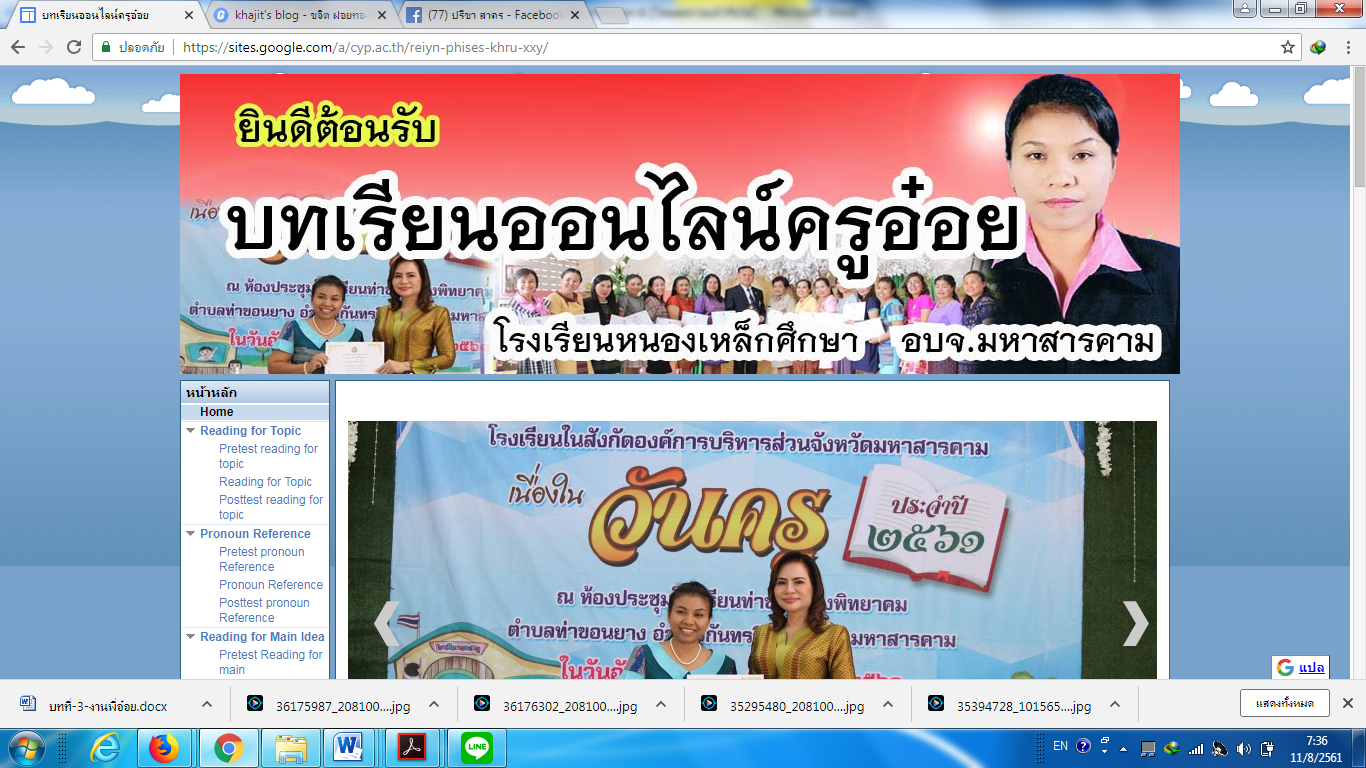 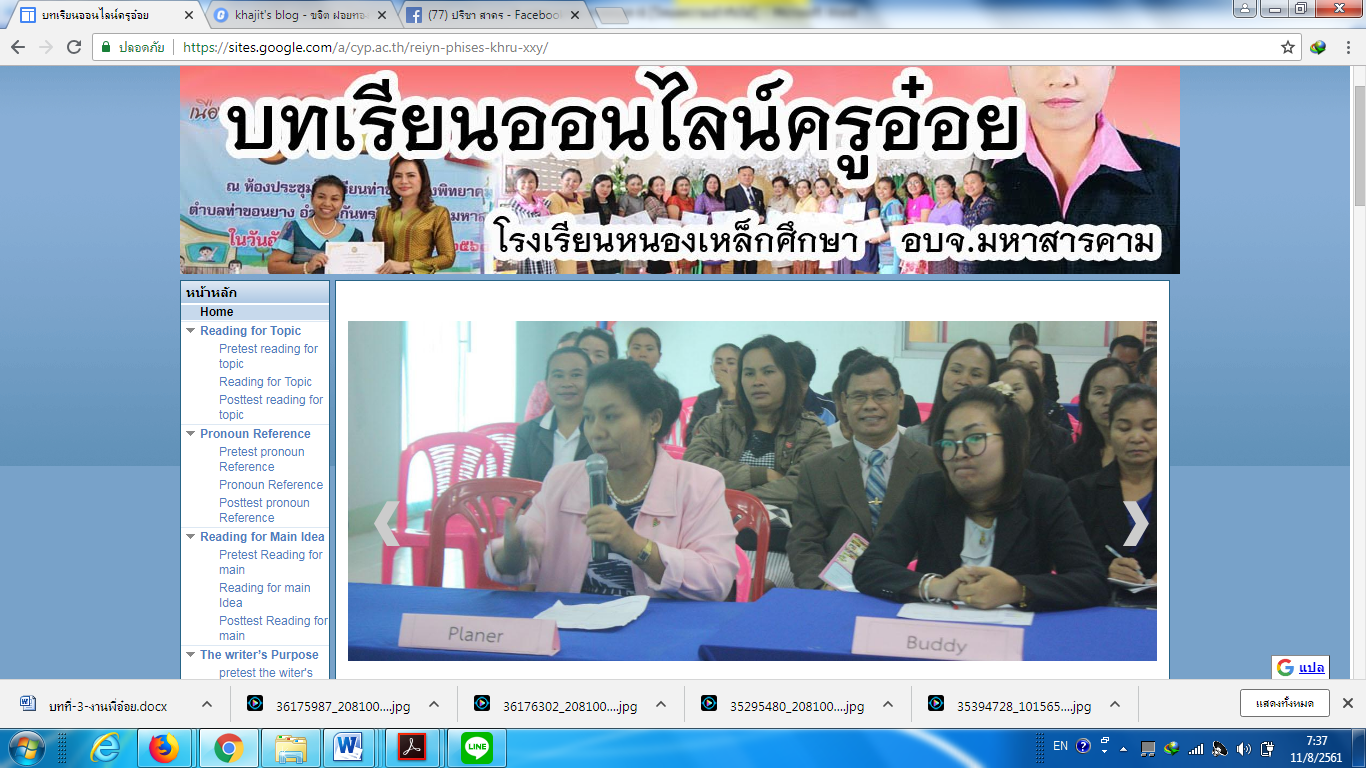 เทคนิคการสอน  4IP Model ผ่านการแสดงภาพยนตร์สั้น	การที่จะทำให้นักเรียนบรรลุตามวัตถุประสงค์ เกิดทักษะการพูดภาษาอังกฤษอย่างมั่นใจ และมีรู้จักการทำงานเป็นทีมนั้น ครูต้องมีเทคนิควิธีการ ที่จะทำให้ผู้เรียนอยากเกิดการเรียนรู้ และกระบวนการสอนดังกล่าวคือ  4IP Modelผ่านการแสดงภาพยนตร์สั้น  ซึ่งมีวิธีการดังนี้สร้างแผนการเรียนรู้การพูดภาษาอังกฤษ 4 IP Model ผ่านการแสดงภาพยนตร์สั้น จำนวน 7 แผน ดังรายละเอียดของเนื้อหาต่อไปนี้การจัดกิจกรรมการเรียนรู้การวัดและการประเมินผล     ด้านความรู้ :	1) ผู้เรียนมีความเข้าใจของผู้เรียนในการพัฒนาสื่ออิเล็กทรอนิกส์2) ผู้เรียนมีความรู้ ความเข้าใจ ในกระบวนการเรียนรู้ 4 IP Model ผ่านการแสดงภาพยนตร์สั้น      ด้านทักษะการปฏิบัติ :1) ผู้เรียนสามารถ นำวิธีการ 4 IP Model ผ่านการแสดงภาพยนตร์สั้น เพื่อพัฒนาทักษะการพูดภาษาอังกฤษได้2) ผู้เรียนสามารถประยุกต์ใช้เครื่องมือ ICT ในการพัฒนาสื่ออิเล็กทรอนิกส์ได้3) ผู้เรียนมีทักษะการเรียนรู้ที่สอดคล้องศตวรรษที่ 21     ด้านเจตคติ :1) ผู้เรียนมีความพึงพอใจในการเรียนรู้โดยใช้ ICT เป็นเครื่องมือพัฒนาสื่ออิเล็กทรอนิกส์ร่วมกับชุมชน2) ผู้เรียนรู้จักการทำงานเป็นทีม3) จากผลการเรียนการสอน ส่งผลต่อชุมชน ทำให้ชุมชนมีความพึงพอใจต่อผลงานของผู้เรียนจากการเรียนรู้สู่การให้บริการในชุมชน1.	ผลงานปฏิบัติ/ชิ้นงาน	1.	คำตอบระบุข้อมูลเฉพาะจากการฟังบทสนทนา     	2.	พูดนำเสนอข้อมูลส่วนตัวของตนเอง	3.  บทหนังสั้นของแต่ละกลุ่ม	4.  คุณภาพและจำนวนของหนังสั้นที่ตัดต่อได้2.	การวัดผลและประเมินผล	1.	ประเมินผลการฟังจากการตอบข้อมูลที่ถูกต้องโดยใช้เกณฑ์ผ่านร้อยละ 70	2.	ประเมินผลการพูดนำเสนอข้อมูลส่วนตัวของตนเองโดยใช้แบบประเมินการพูด	3.	ประเมินผลจาก จำนวนผู้เข้าชมหนังสั้นและคำแนะนำของผู้ชมใน facebook และ Youtube การประเมินผลงานนักเรียน                                       	30 นาทีการเล่นเกมต่อคำศัพท์  แบ่งนักเรียนออกเป็น กลุ่ม กลุ่มละเท่าๆกัน ครูเริ่มคำศัพท์ให้ 1 ตัว ครูชี้ไปแต่กลุ่มให้ต่อคำศัพท์ไปเรื่อยๆ จนกระทั่งมีกลุ่มต่อไม่ได้  กลุ่มไหนต่อไม่ได้ห้ออกมาทำกิจกรรมหน้าชั้นเรียน 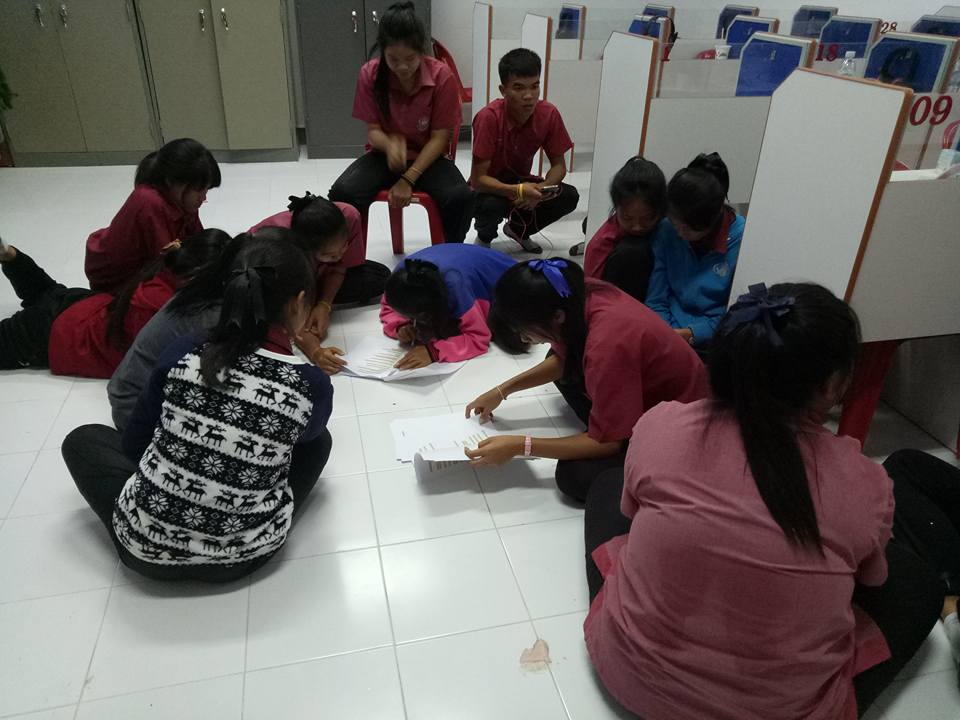 ขั้นนำเสนอเนื้อหา (Presentation) 1.30 ชม.กิจรรมนี้คุณครูจะให้นักเรียนดูหนังสั้นจาก YouTube ทั้งหนังสั้นโฆษณา  หนังสั้นเกี่ยวกับวัยรุ่นที่คุณครูได้ร่วมแสดงกับคุณหมอจากโรงพยาบาลโกสุมพิสัยเพื่อให้นักเรียนเกิดแรงบันดาลใจ  หนังเรื่อง แม่จ๋าหนูขอโทษ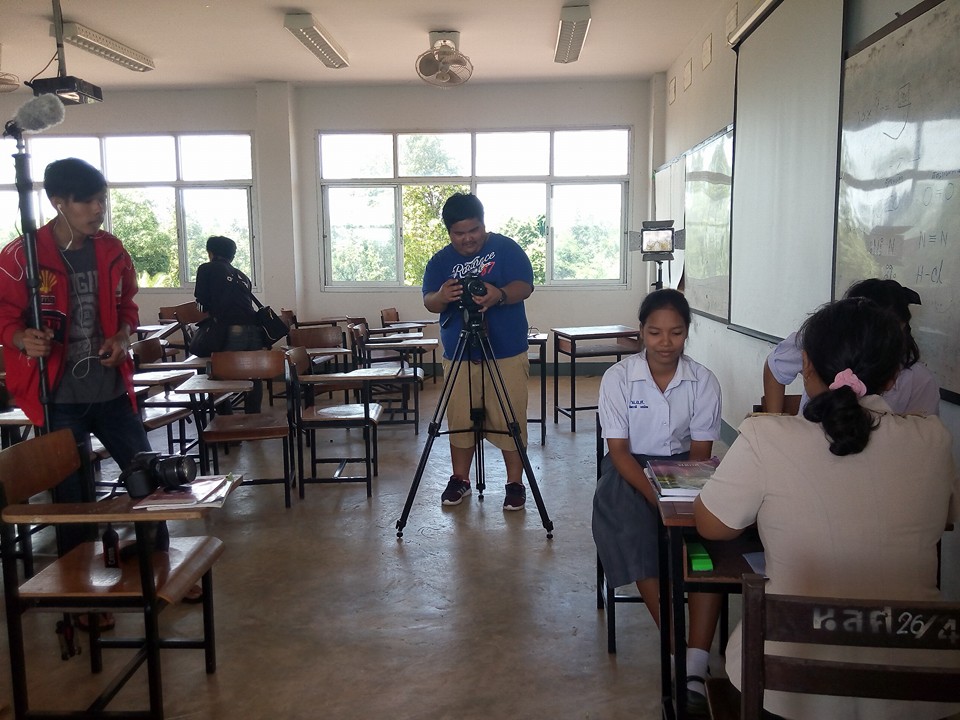 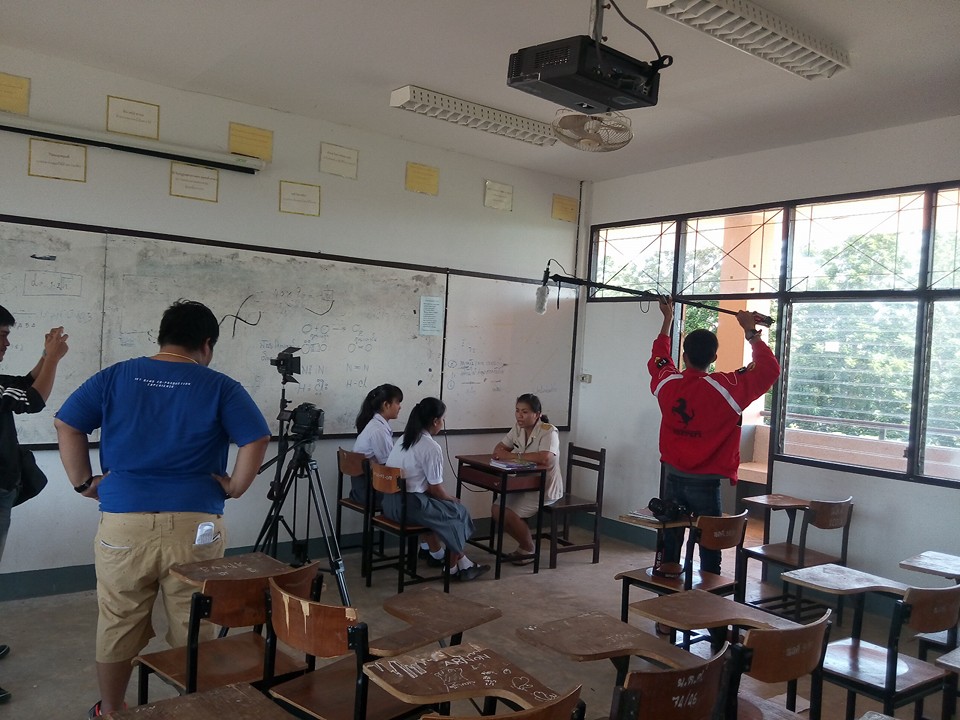 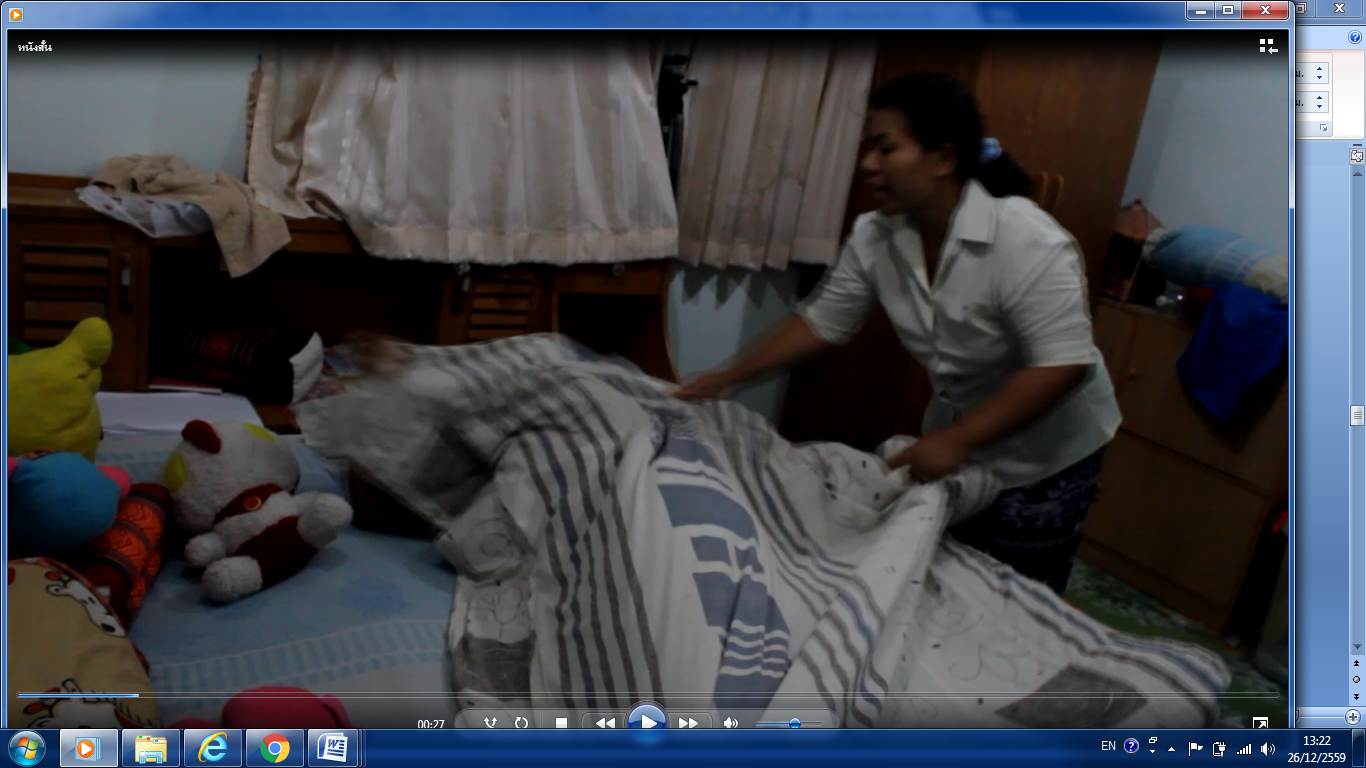 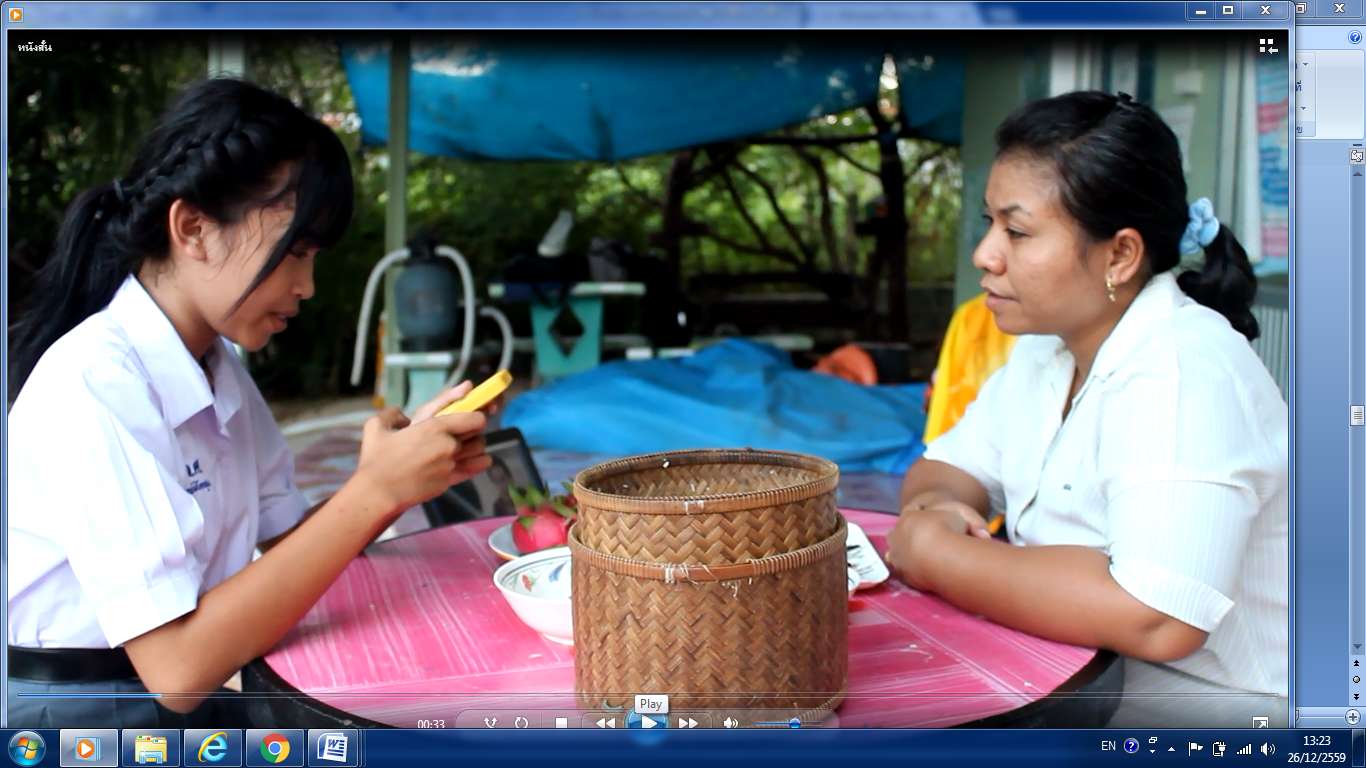 หนังเรื่อง แม่จ๋าหนูขอโทษ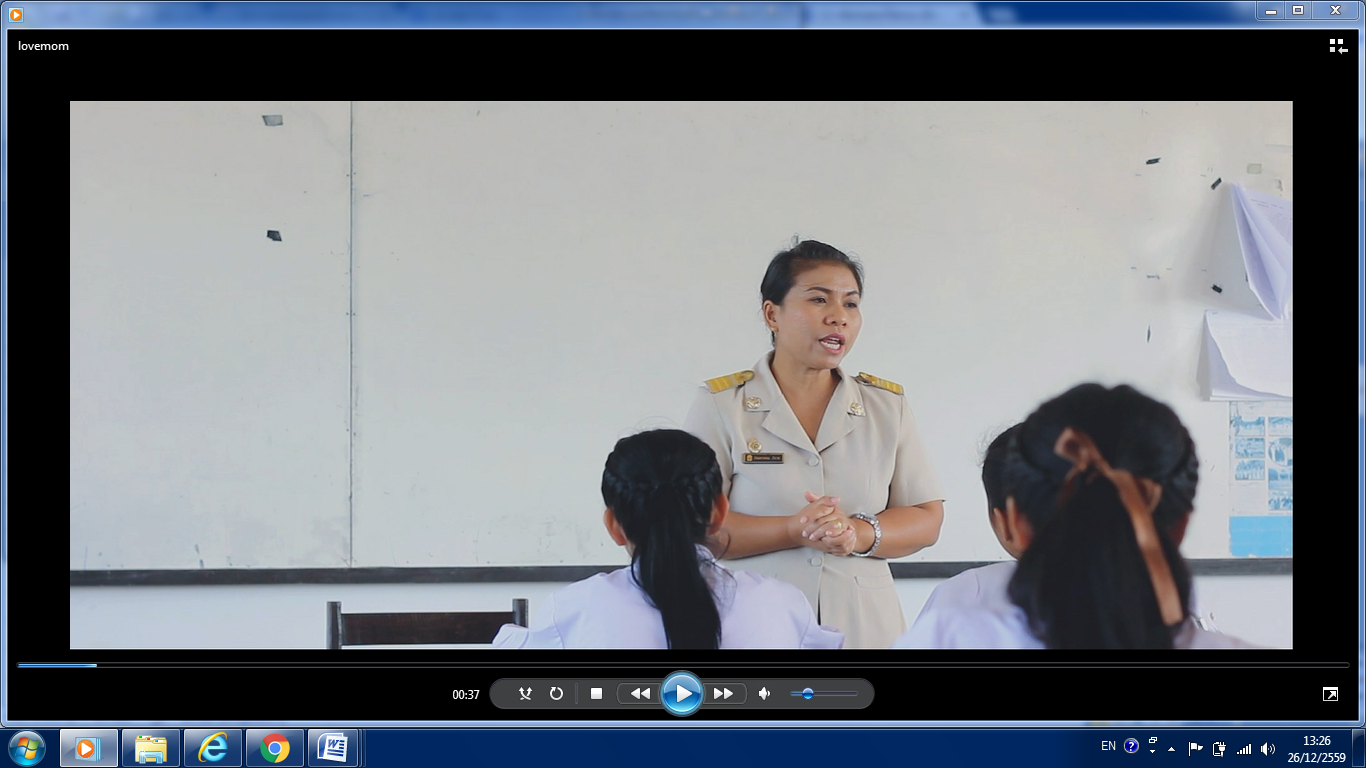 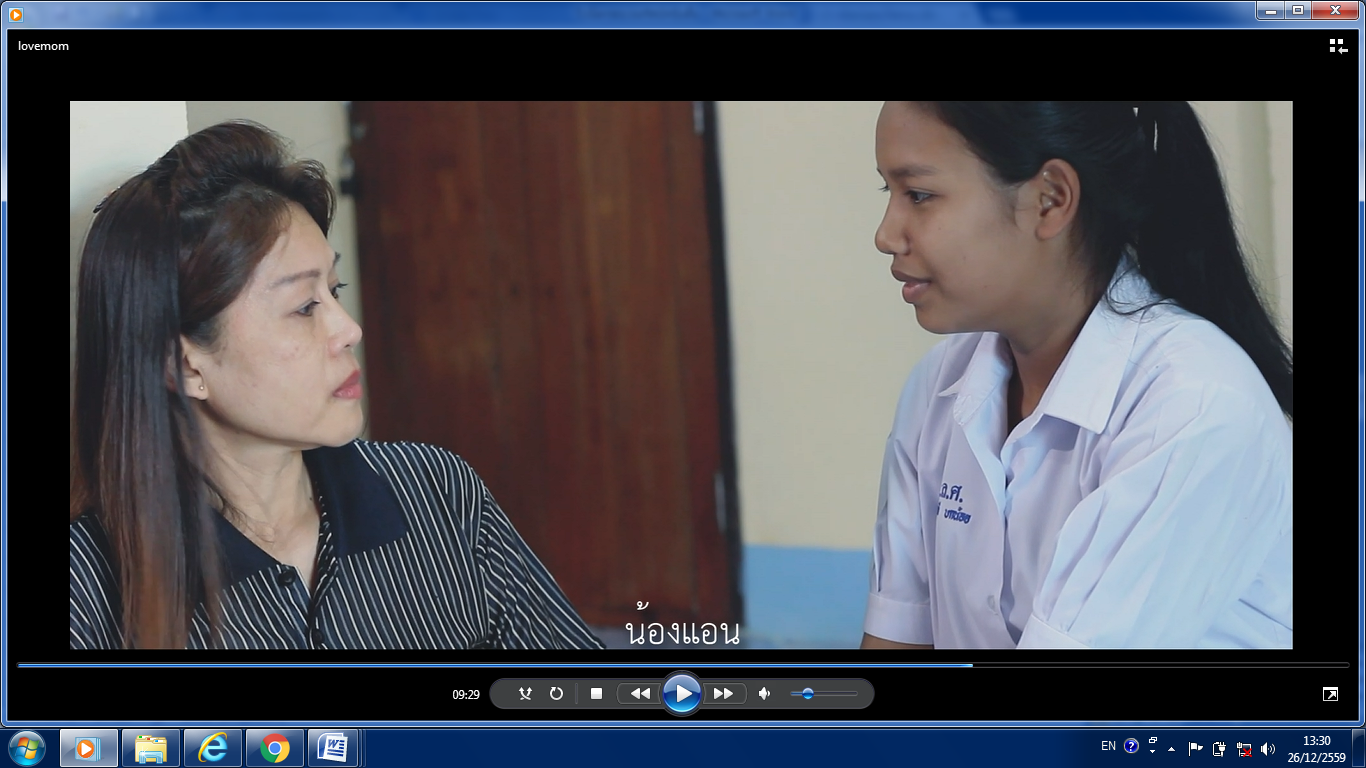 ขั้นปฏิบัติกิจกรรม (Practice) 2 ชม..เปิดโอกาสให้นักเรียนได้เข้ารับการฝึกอบรมการทำหนังสั้นจาก อาจารย์ วิชาญ  สุมาลี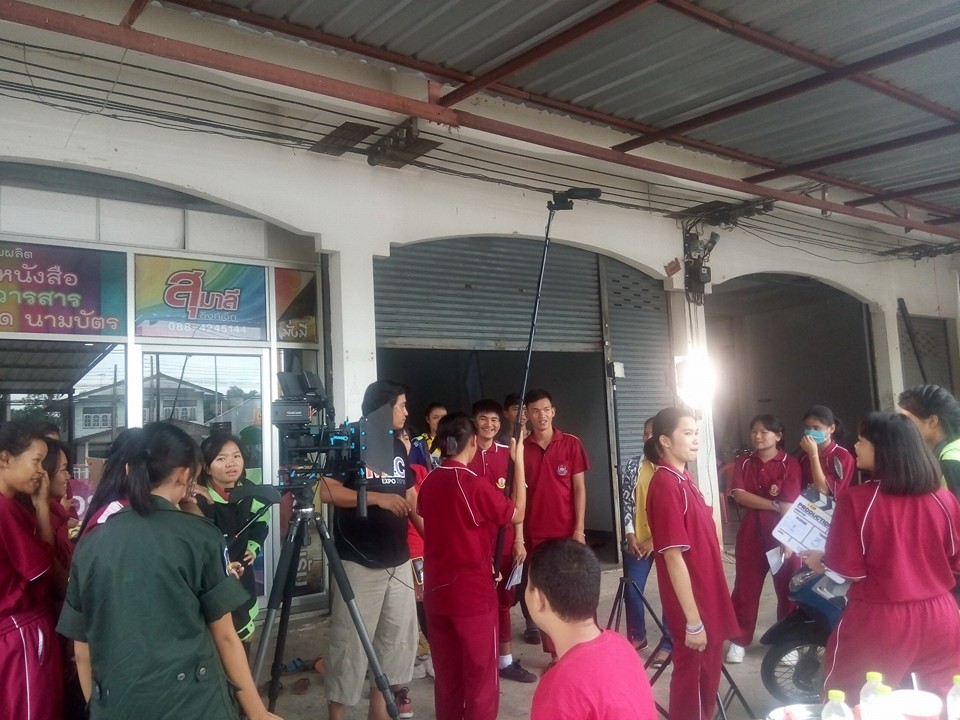 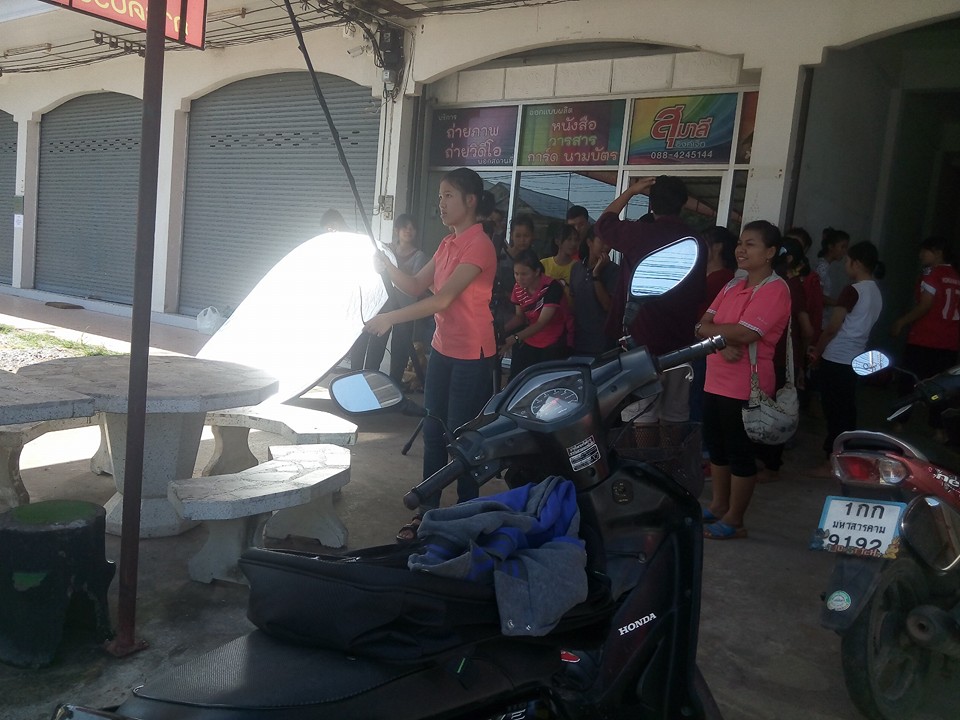 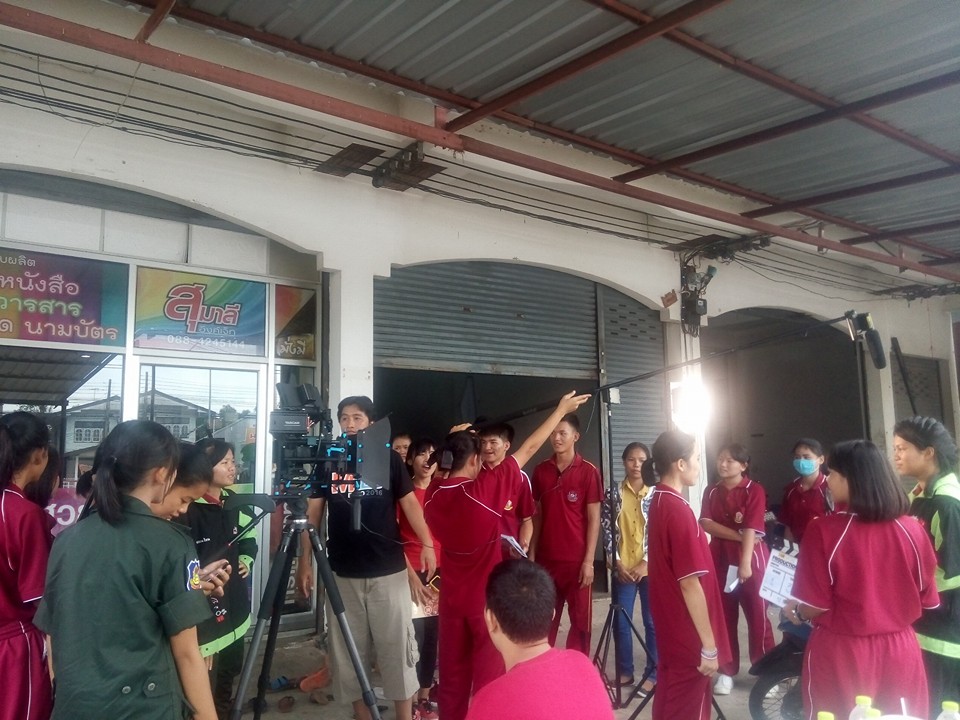 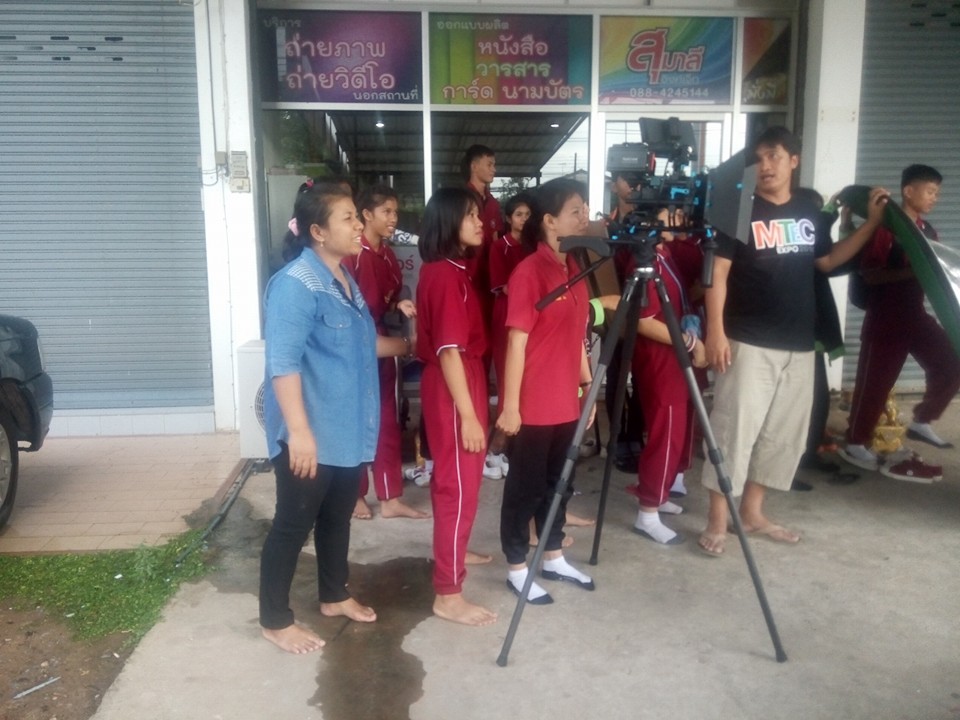 หลังจากอบรมเสร็จเปิดโอกาสให้นักเรียนแสดงความคิดเห็น เพื่อเปิดใจให้พร้อมในการวางแผนการทำงาน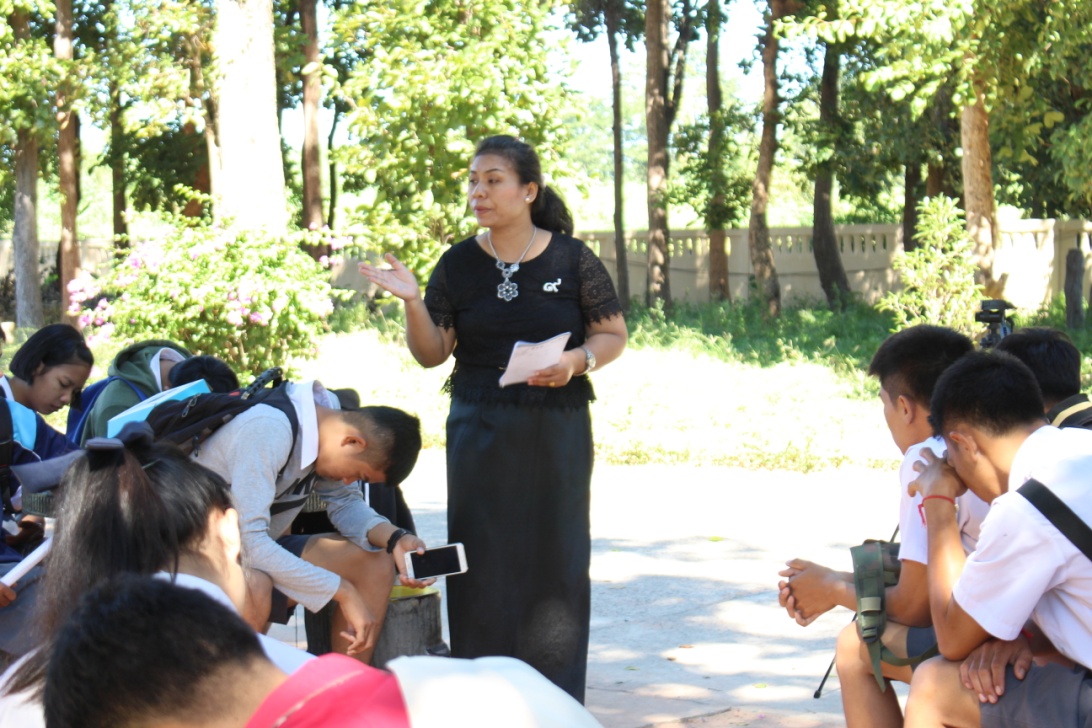 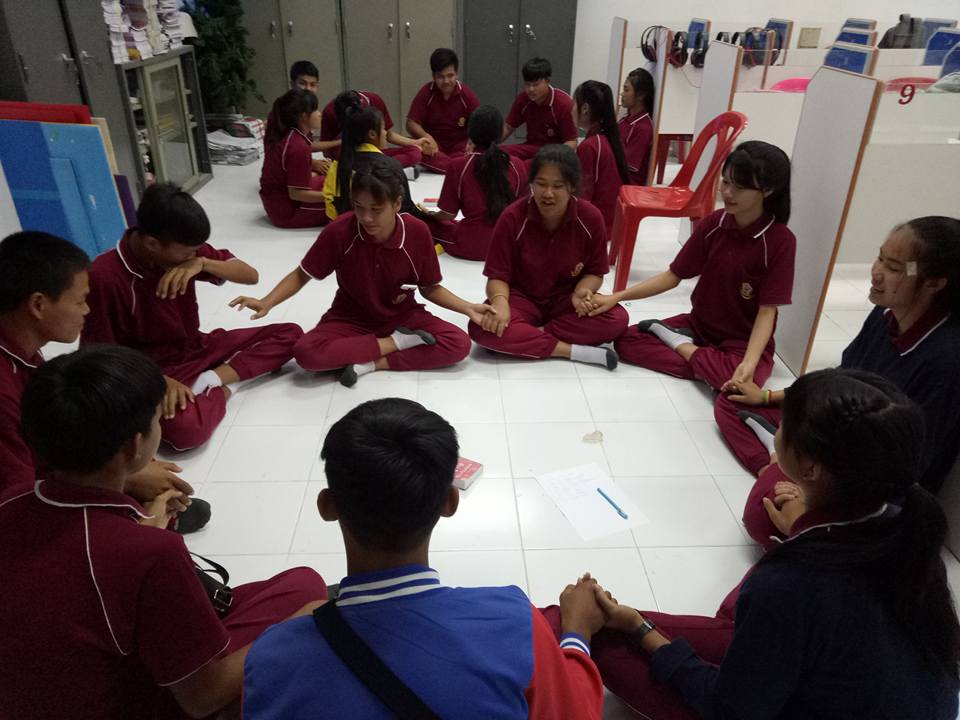 ขั้นปฏิบัติกิจกรรม (Practice) 2 ชม..นักเรียนระดมสมองช่วยกันคิดเกี่ยวกับเรื่องที่จะทำ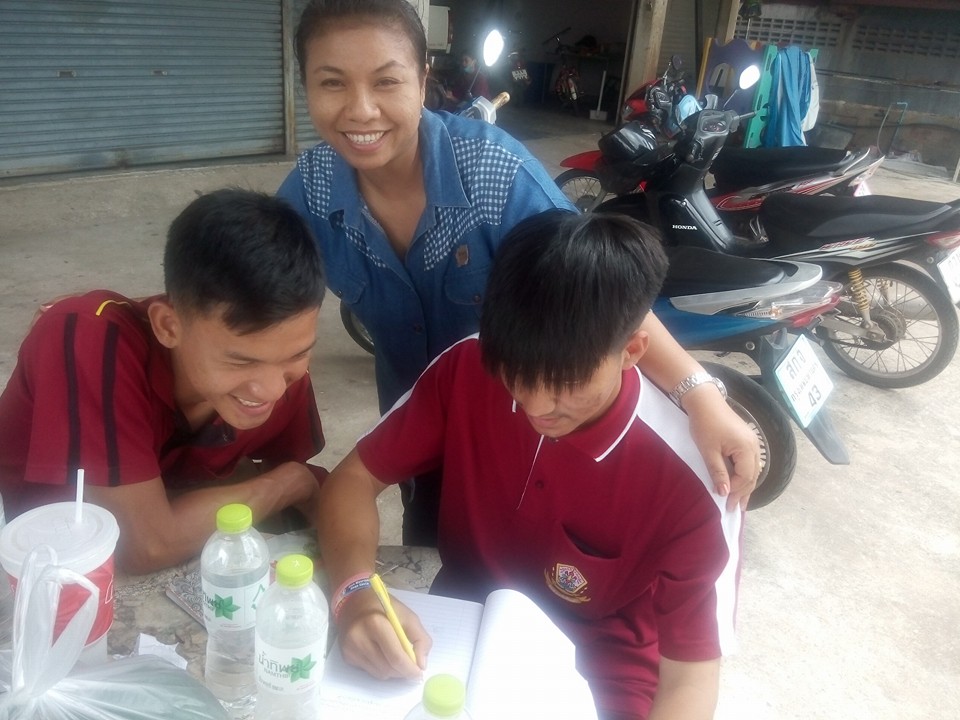 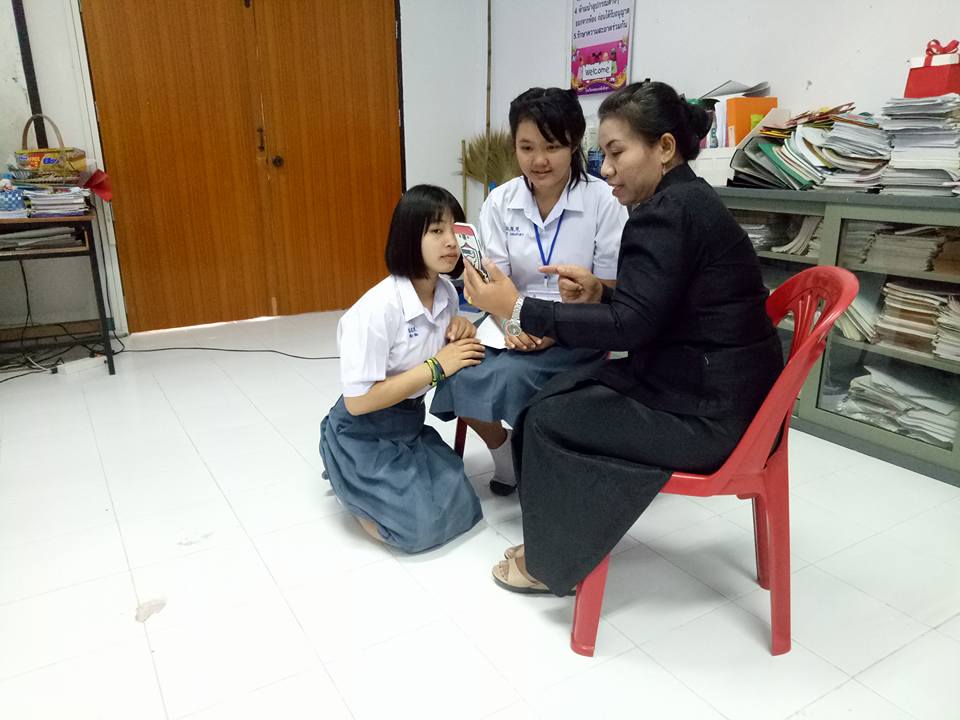 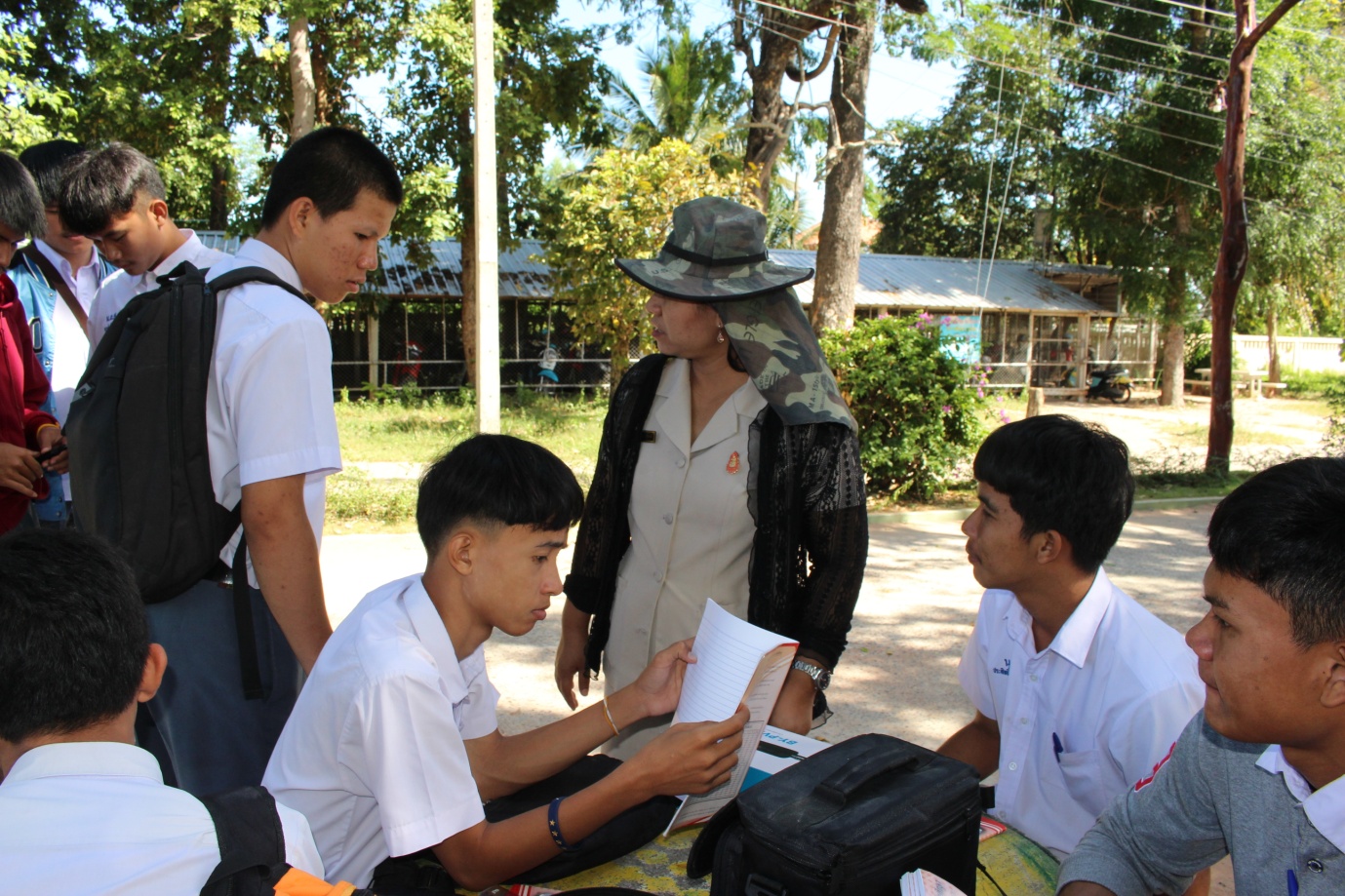 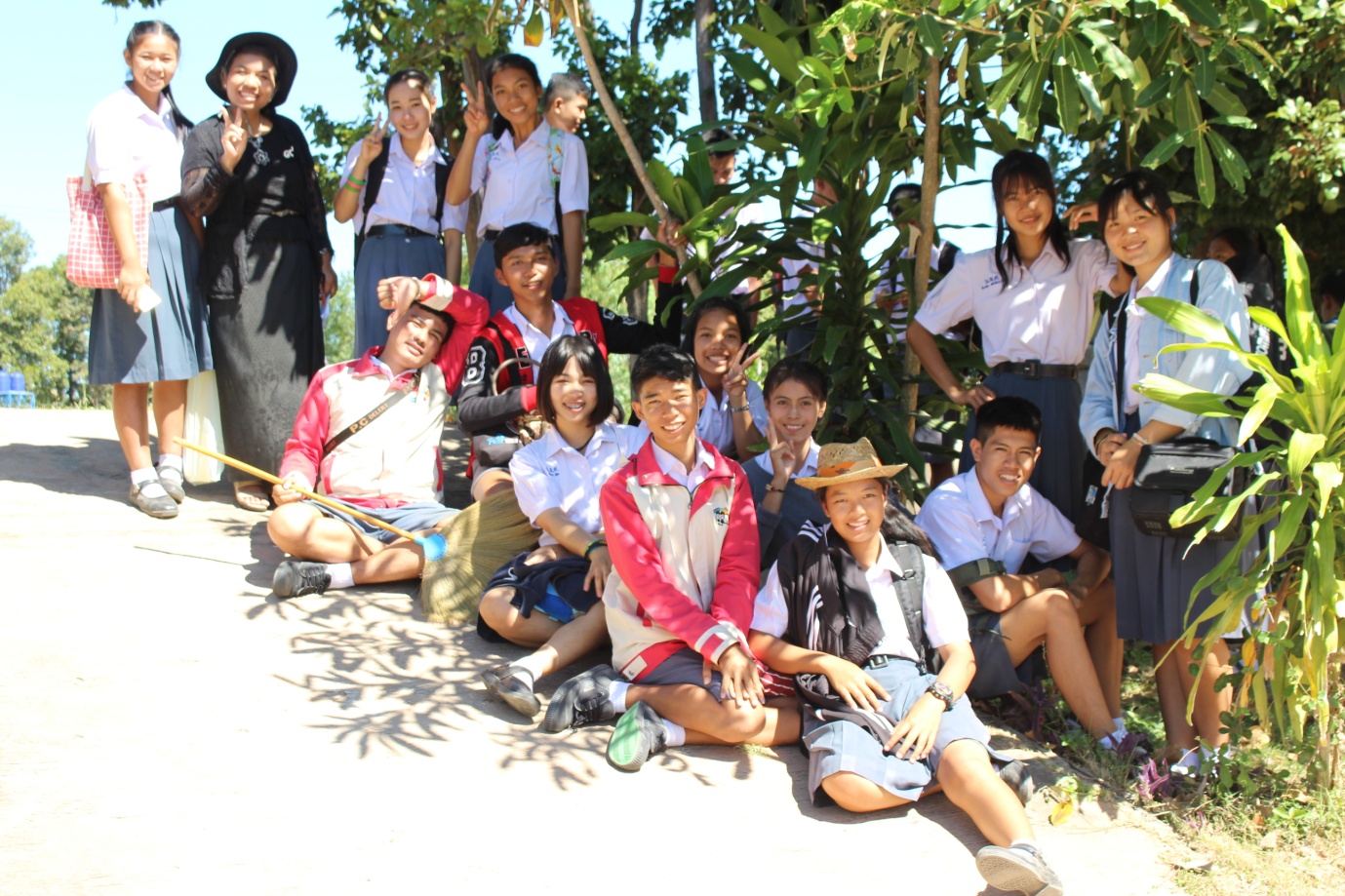 ขั้นปฏิบัติกิจกรรม (Practice) 2 ชม..การถ่ายทำวีดิทัศน์ พิธีกรน้อยในรายการแนะนำโรงเรียนของฉัน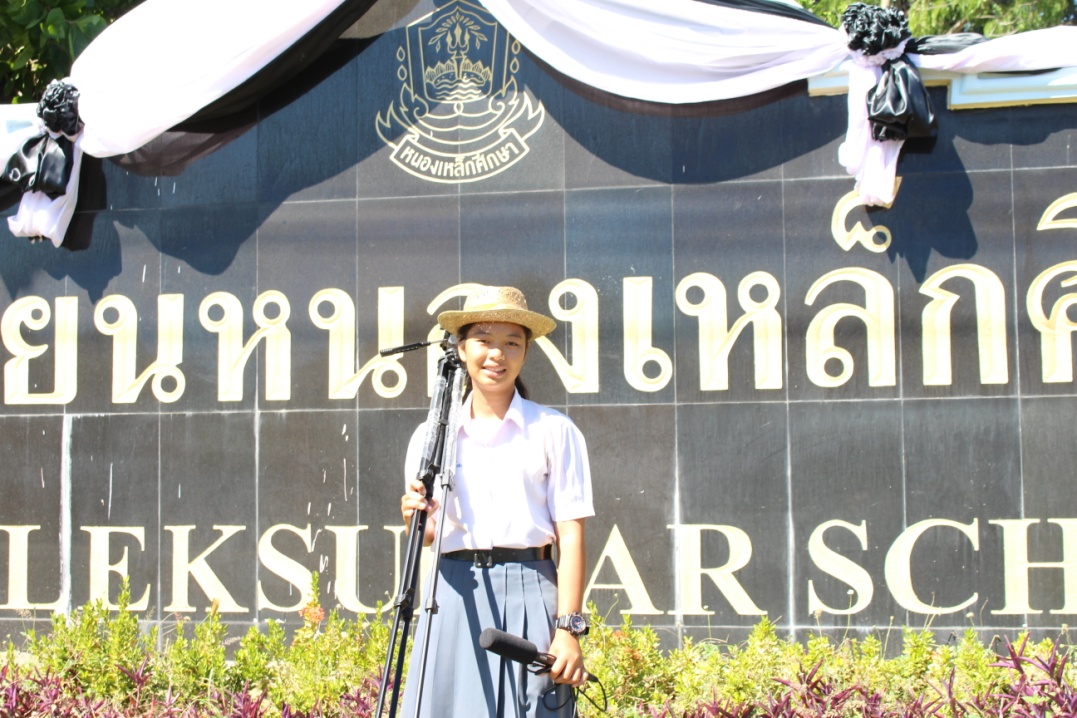 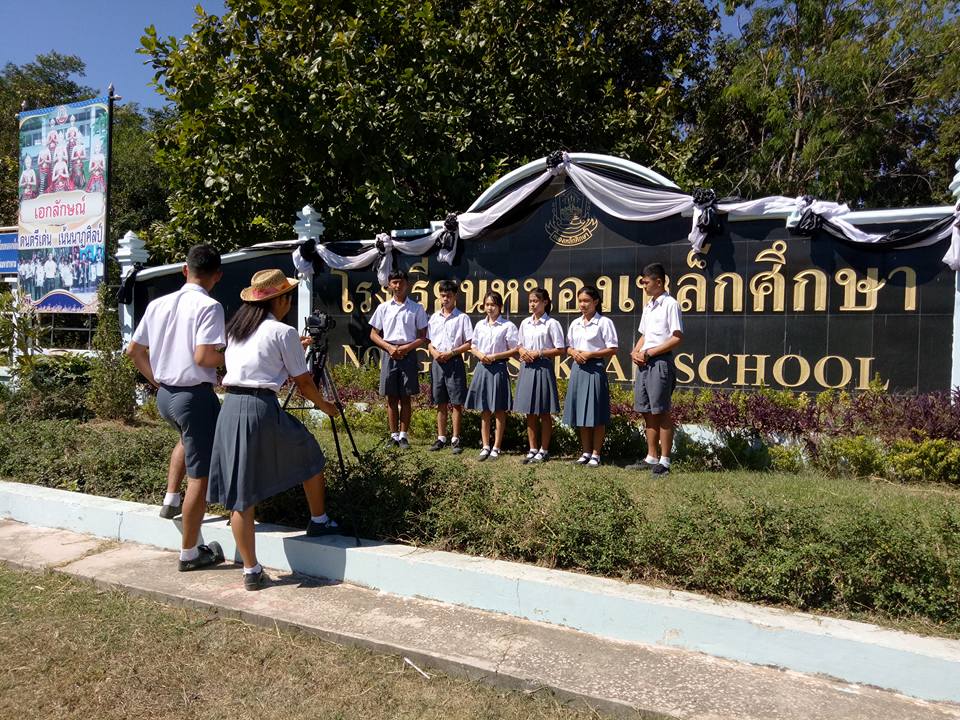 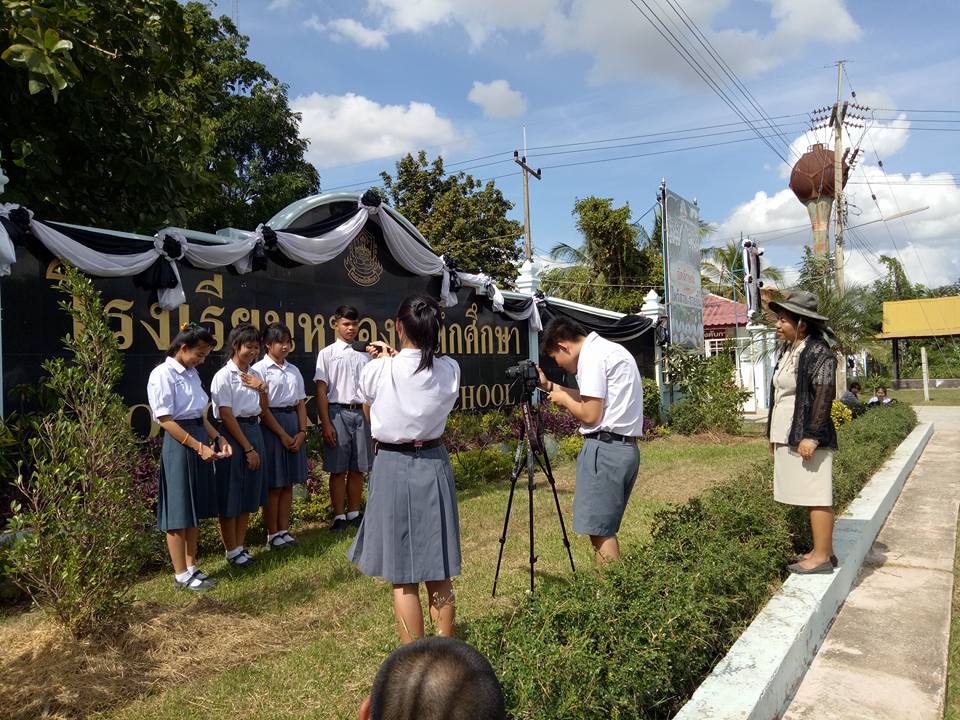 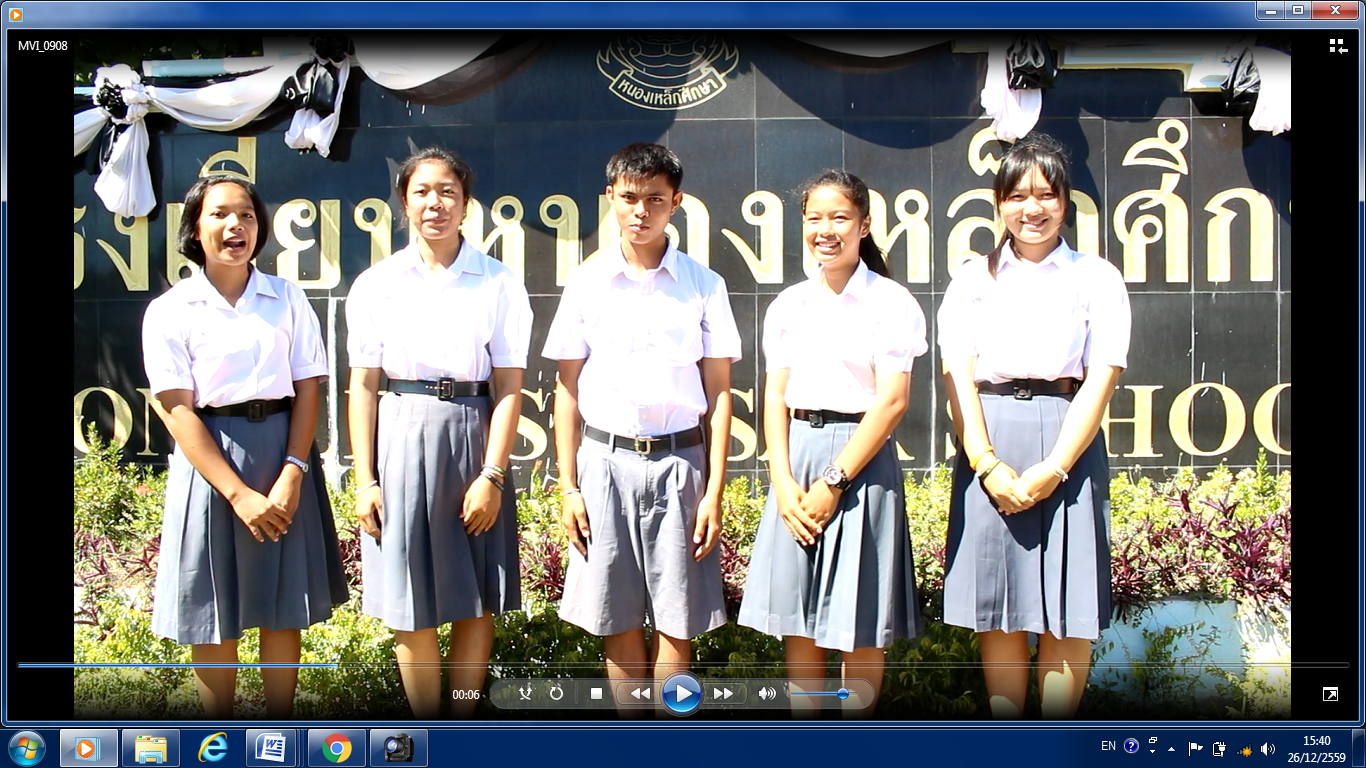 2. การถ่ายทำวีดิทัศน์ การสัมภาษณ์คุณครูเพื่อเรียนรู้การตั้งคำถาม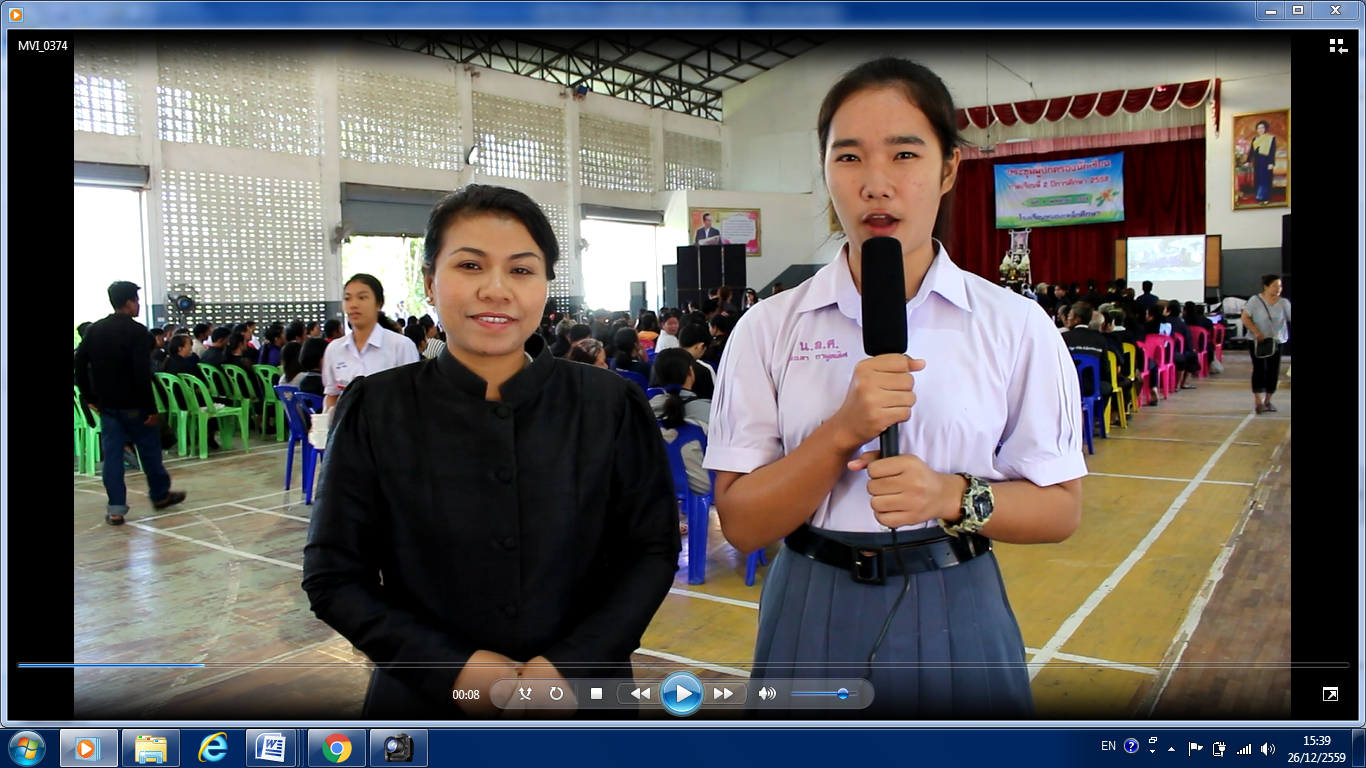 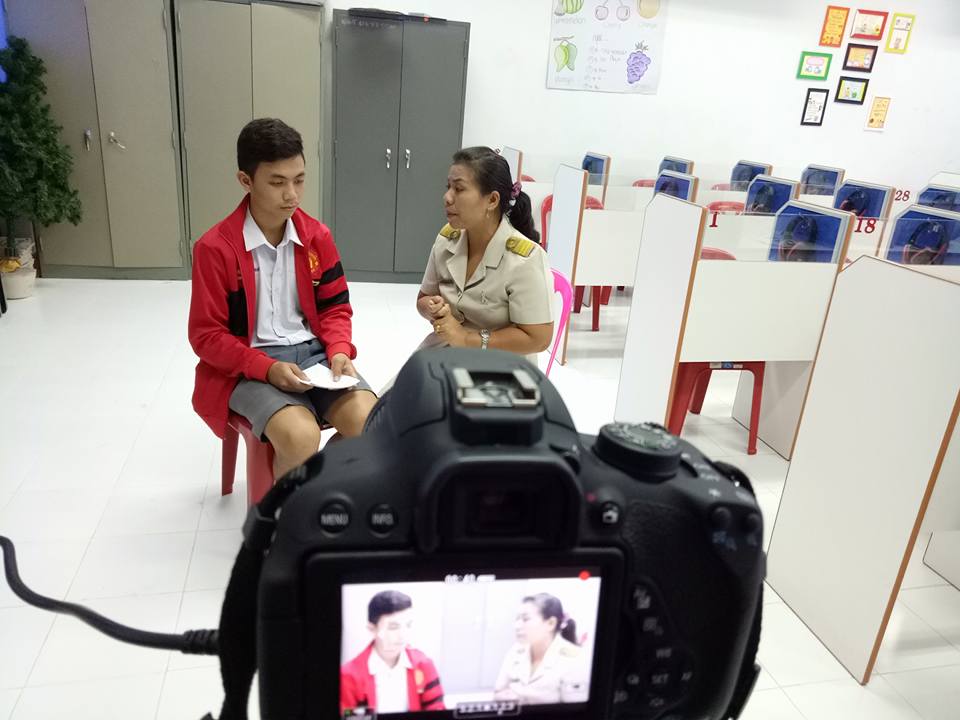 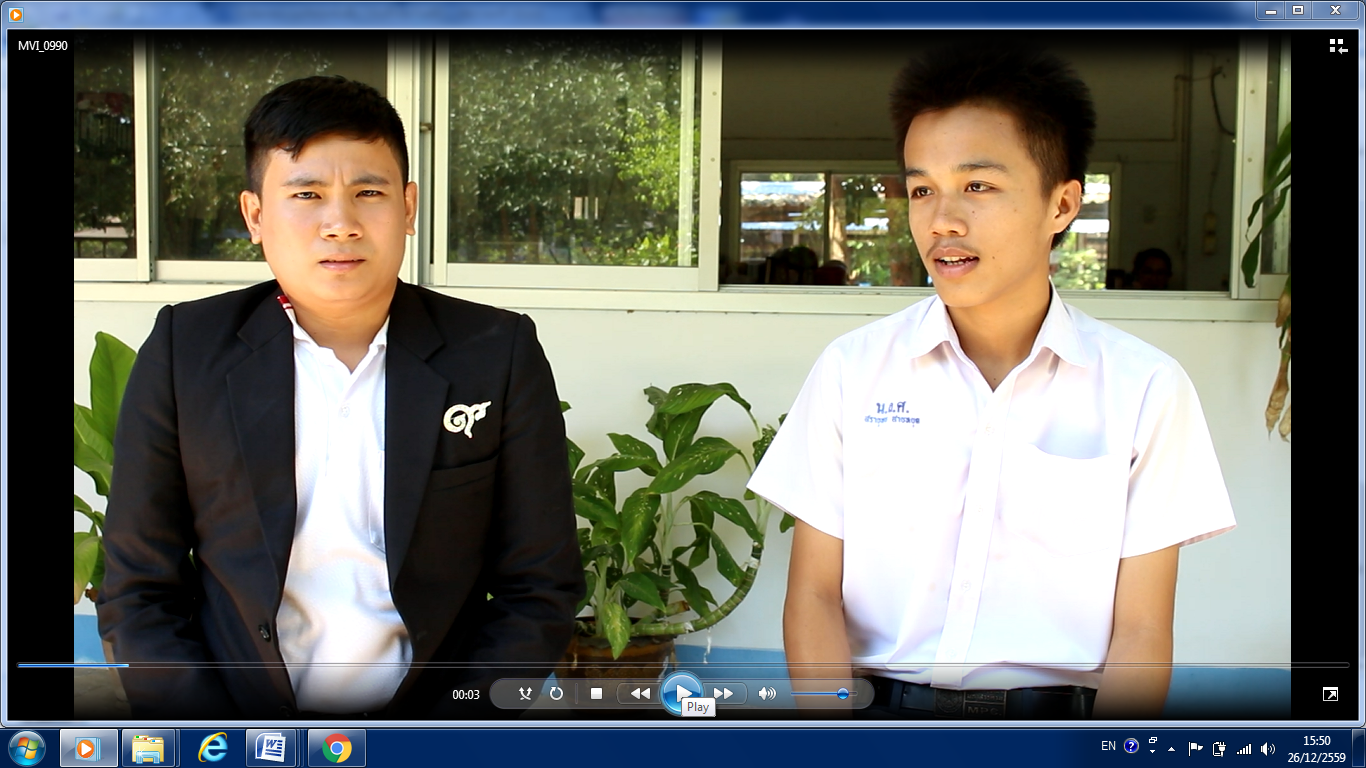 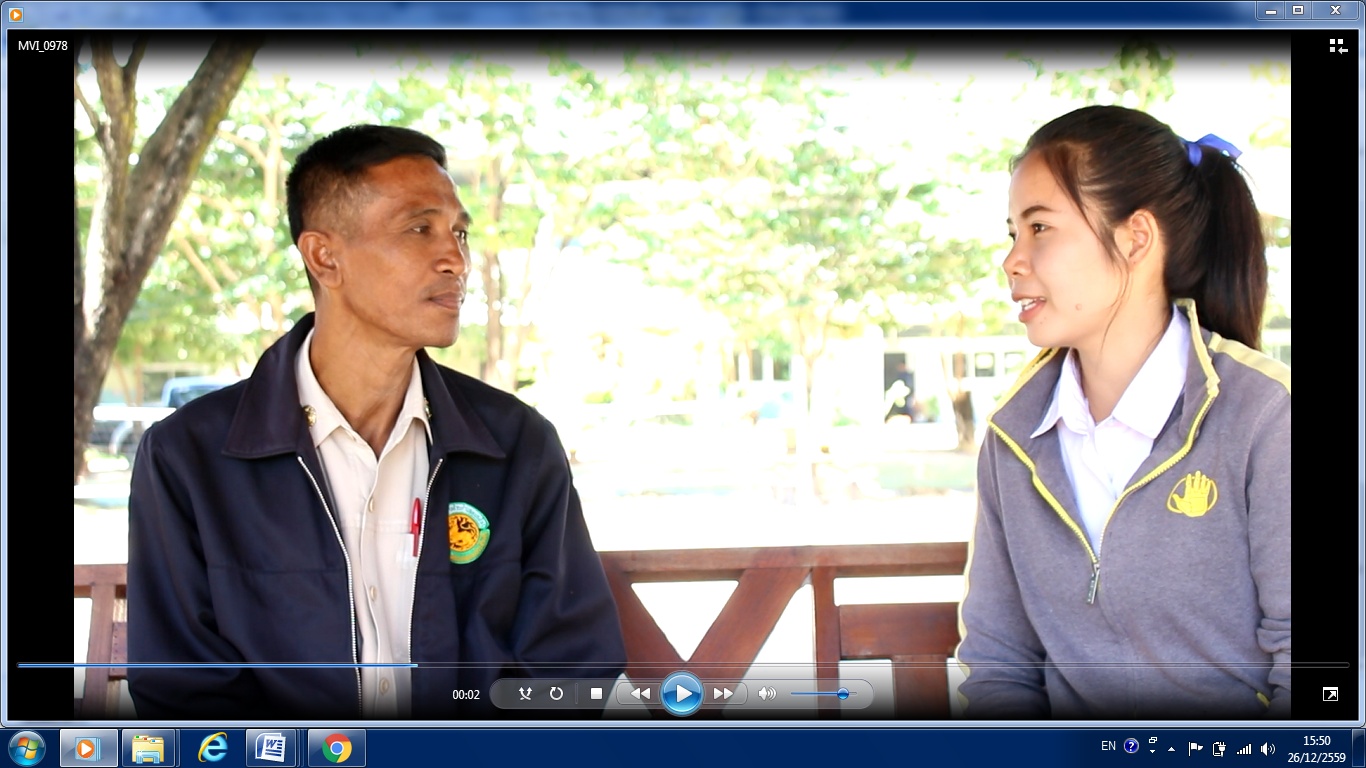 การถ่ายทำการฝึกสนทนาโดยแสดงบทบาทสมมติ (Role  Play) 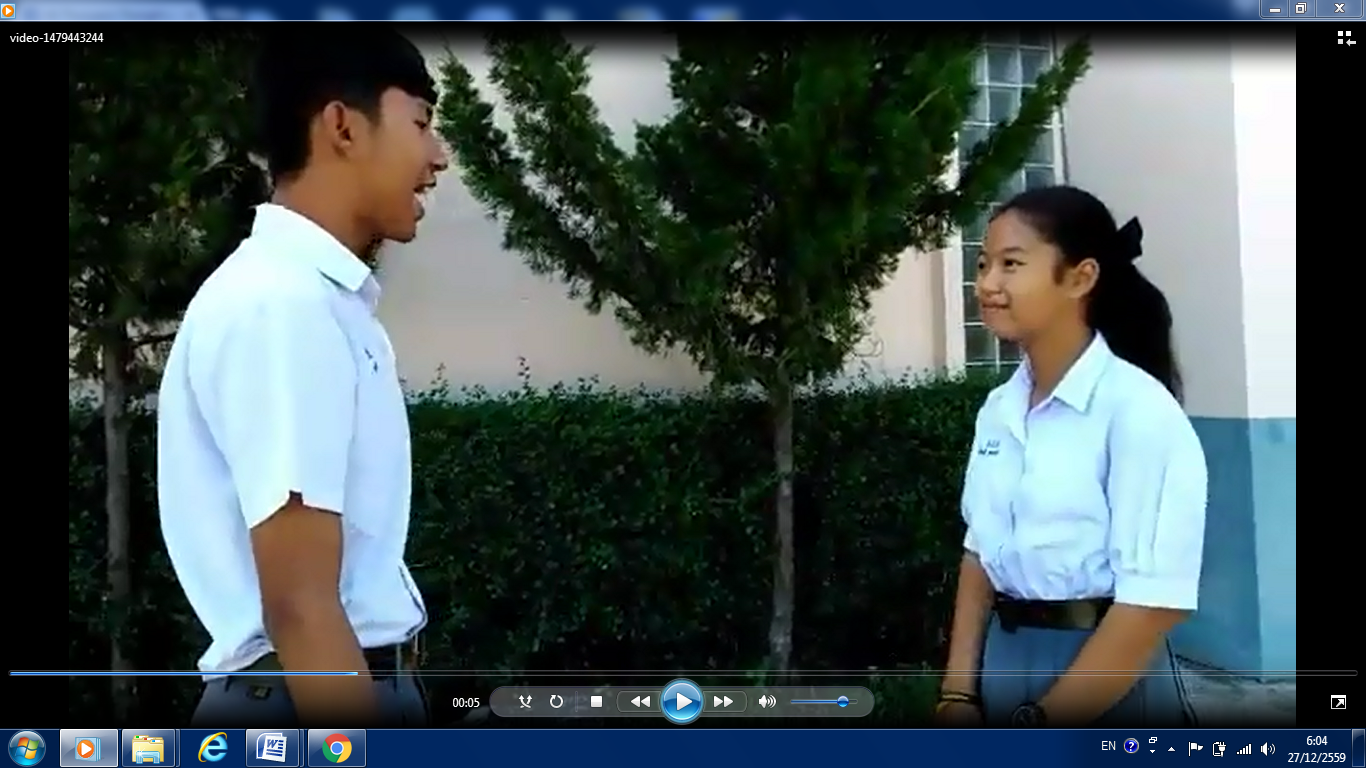 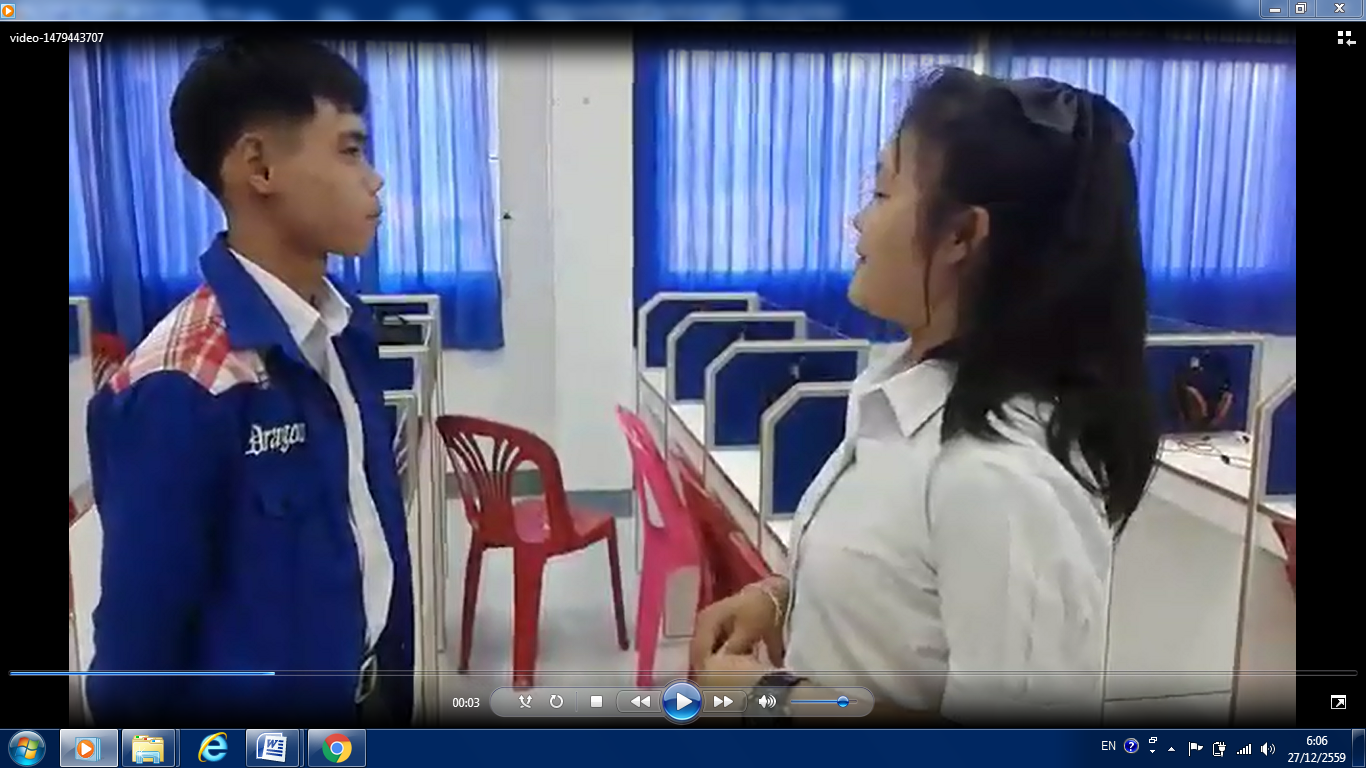 การถ่ายทำหนังสั้น 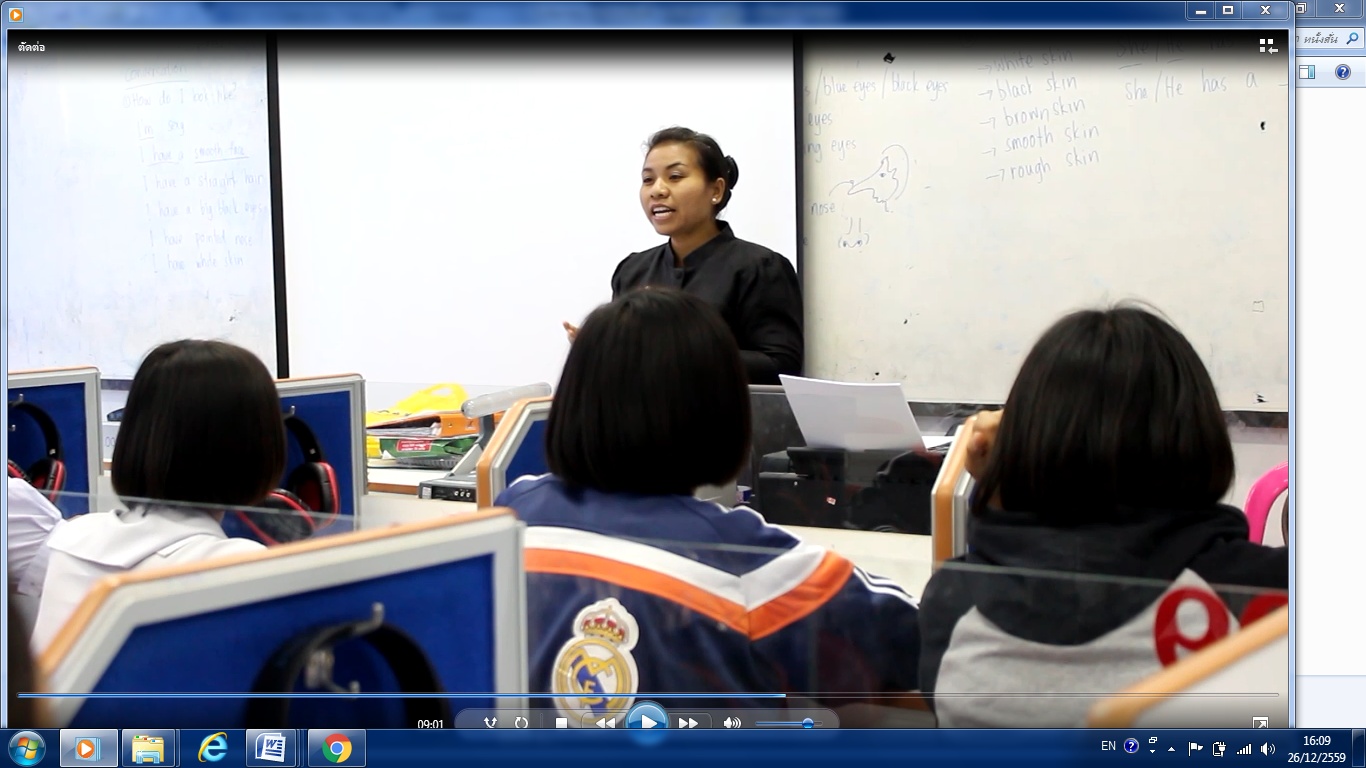 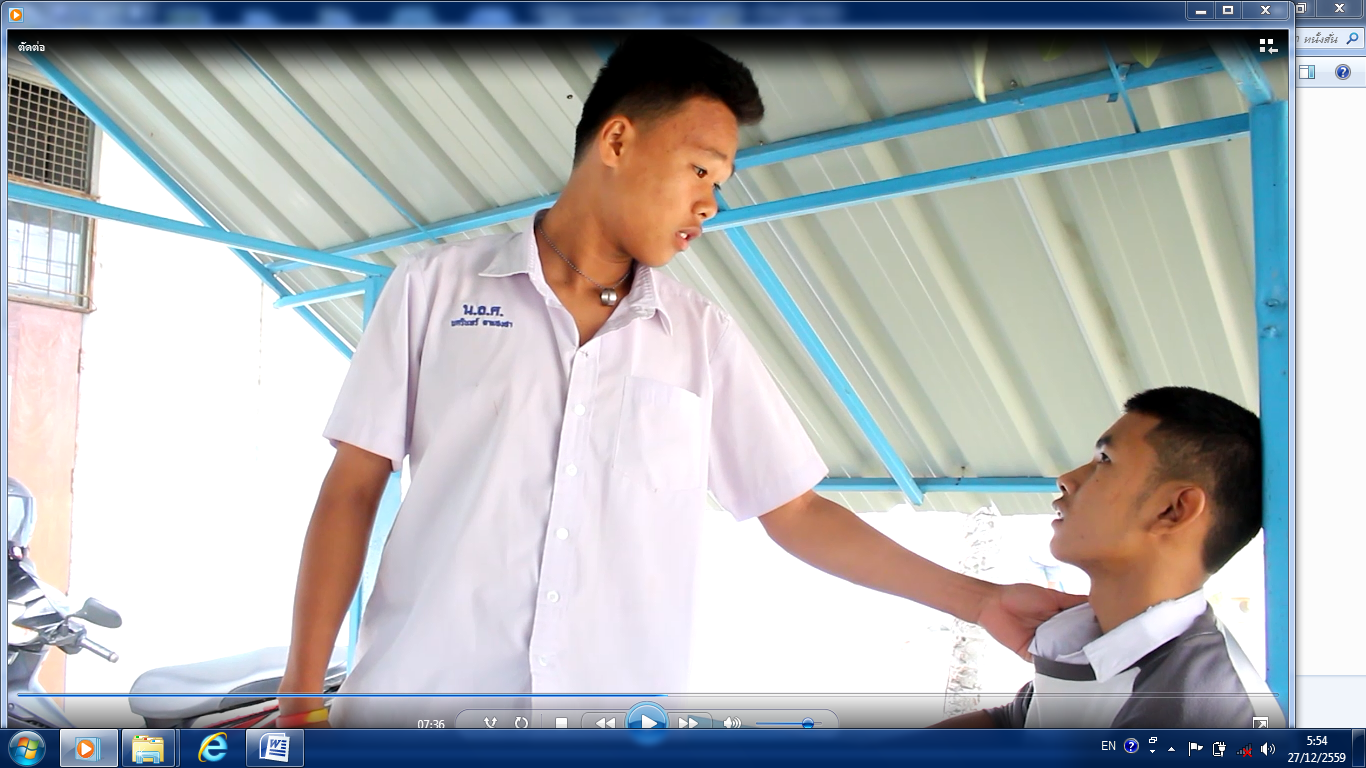 ขั้นนำไปใช้  (Practice) 2 ชม..นำเสนองานปฏิบัติการพูดภาษาอังกฤษเพื่อการสื่อสารนำเสนอใน facebook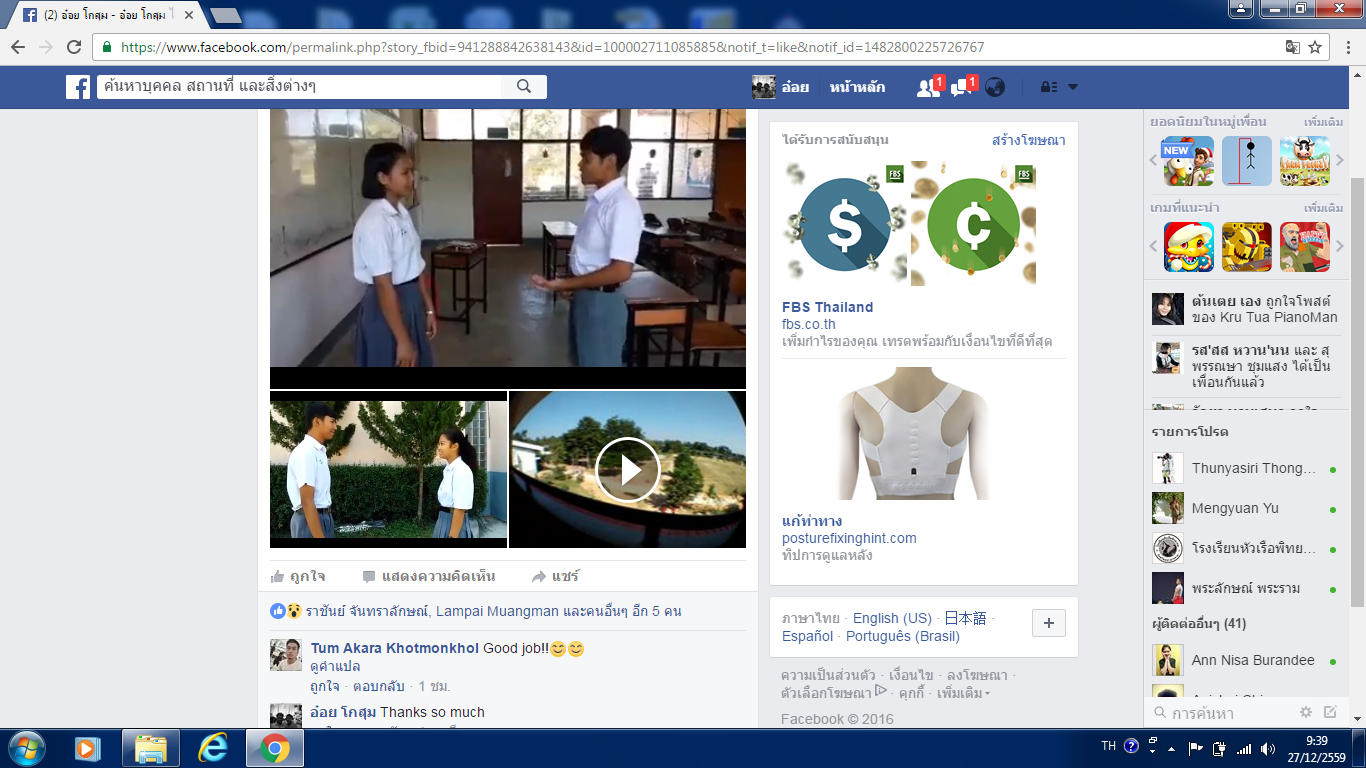 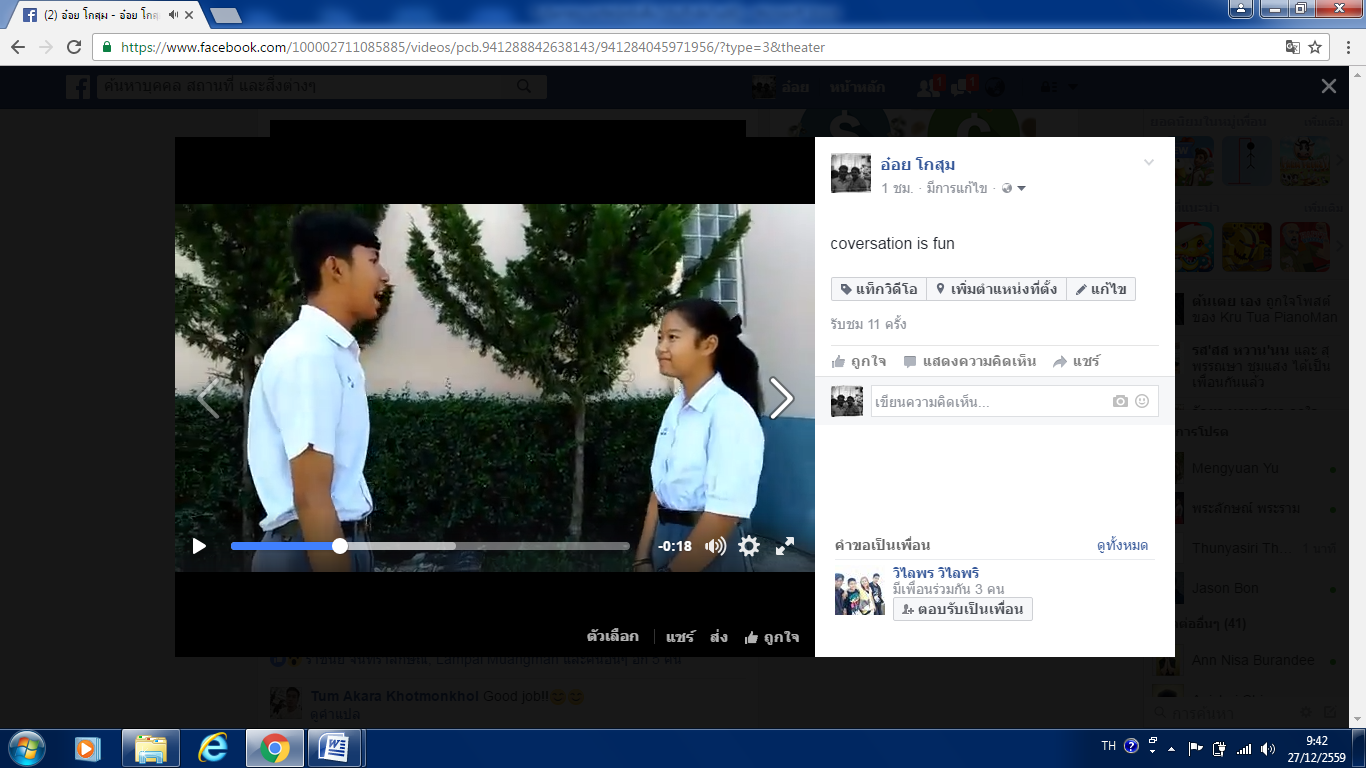 นำเสนองานปฏิบัติการพูดภาษาอังกฤษเพื่อการสื่อสารนำเสนอใน YouTube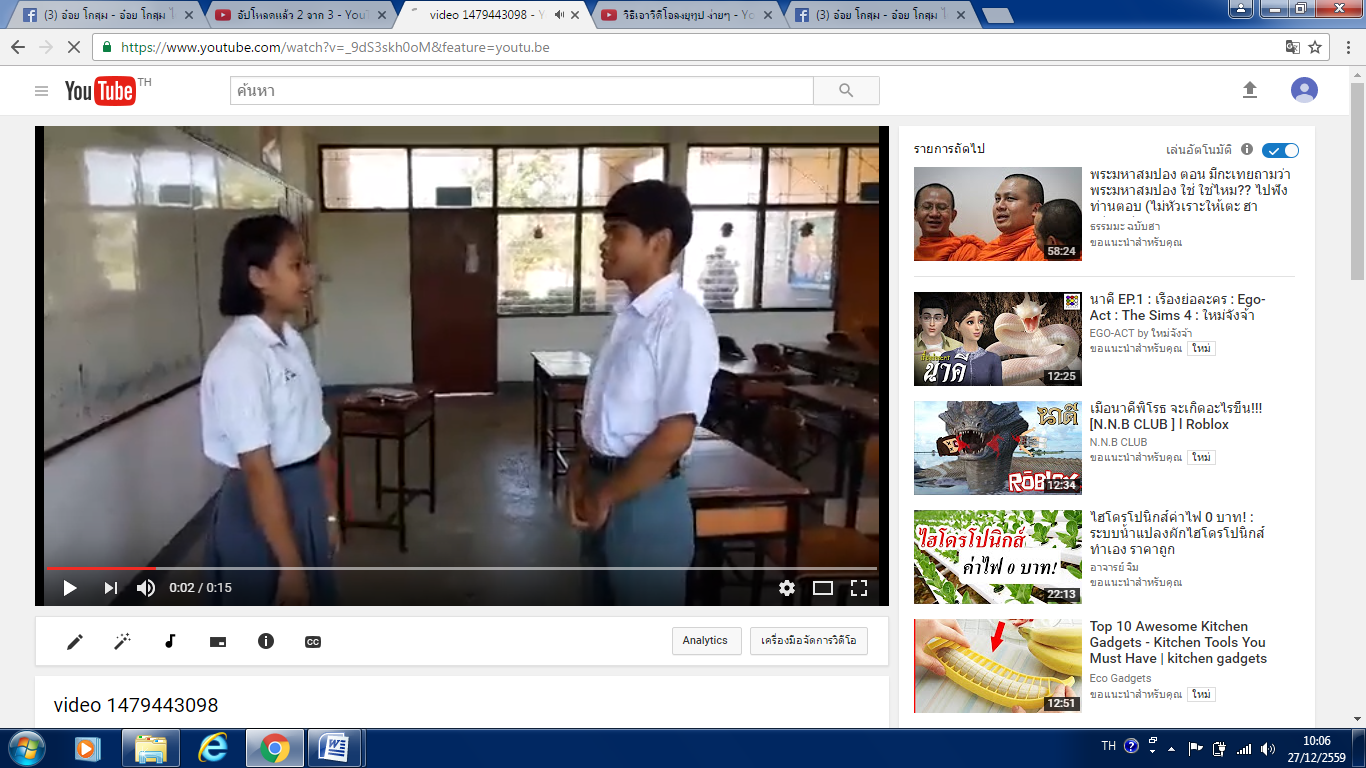 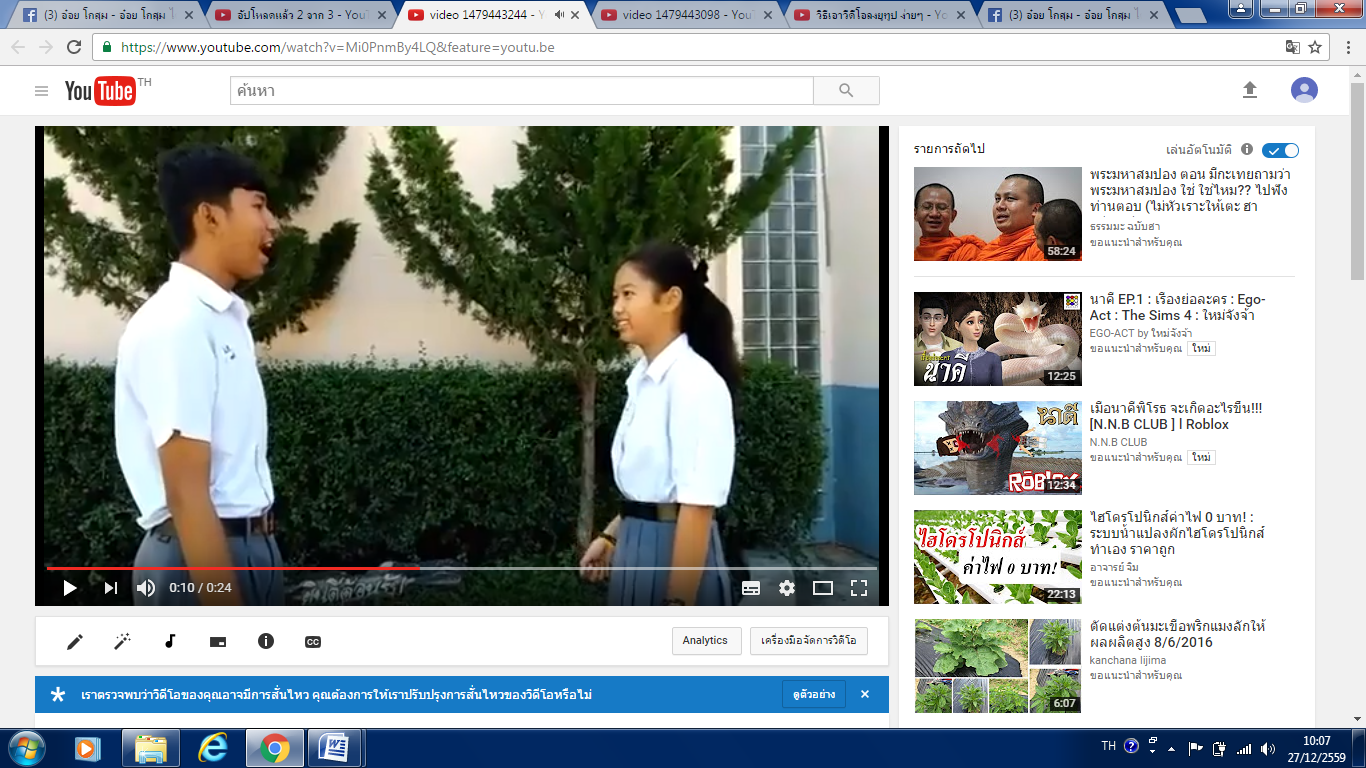 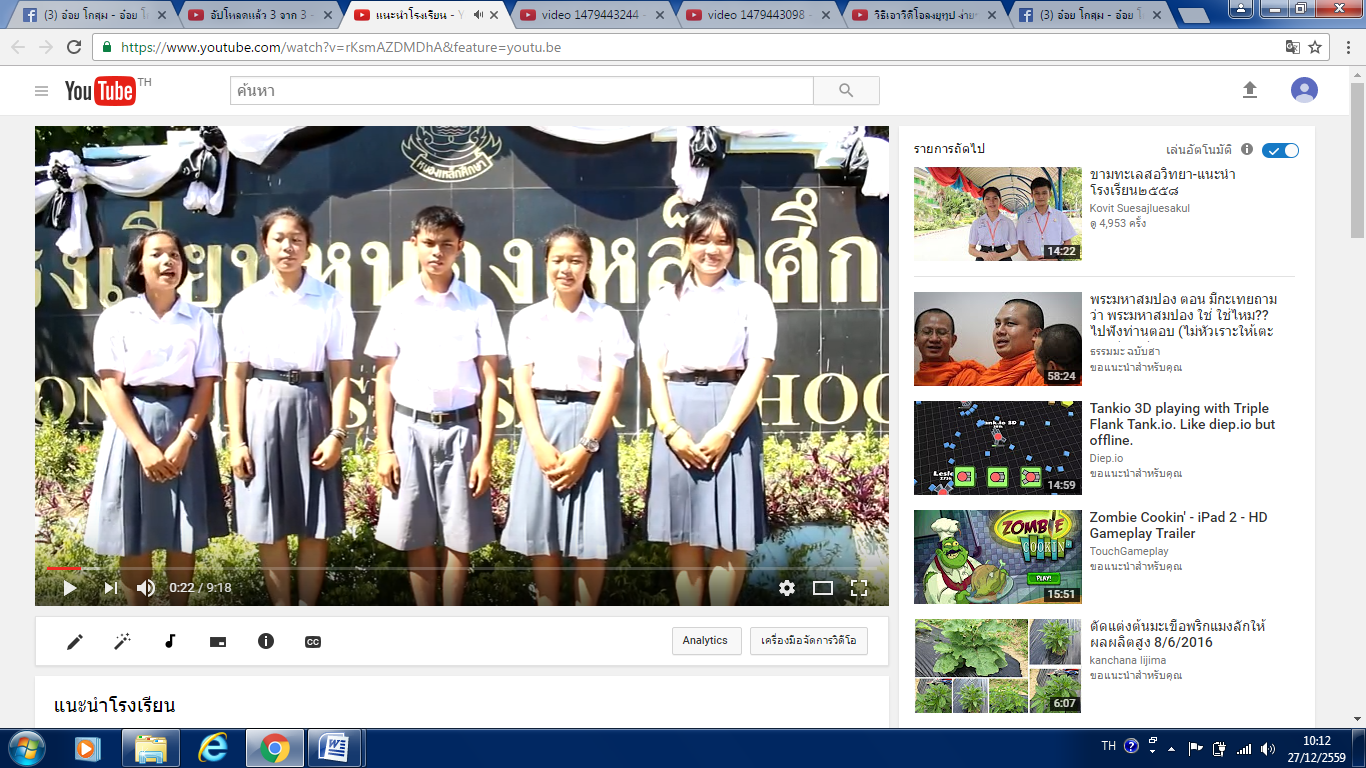 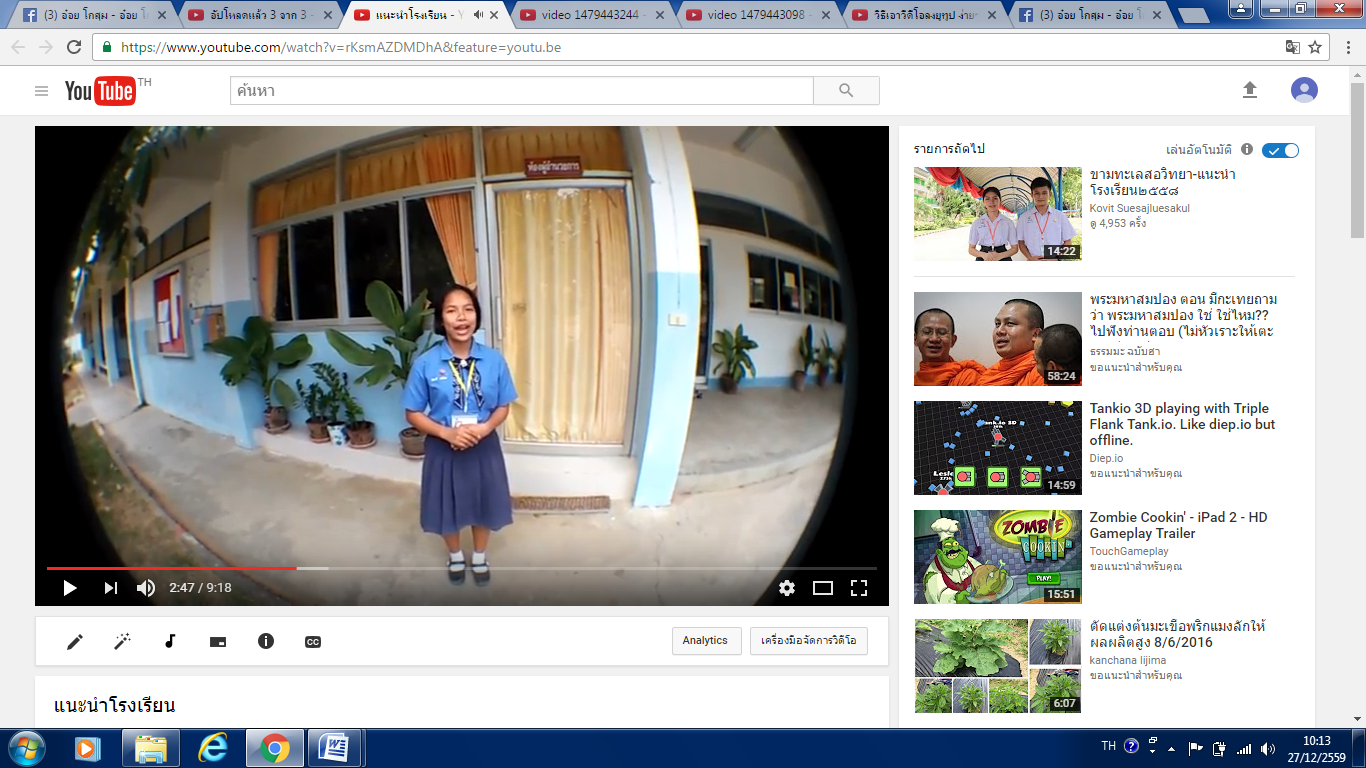 ขั้นปฏิบัติกิจกรรม (Practice) 2 ชม..นำเสนองานปฏิบัติงานต่อเพื่อนๆนโรงเรียน เพื่อรับชมและให้คำแนะนำ ปรับปรุงการทำงาน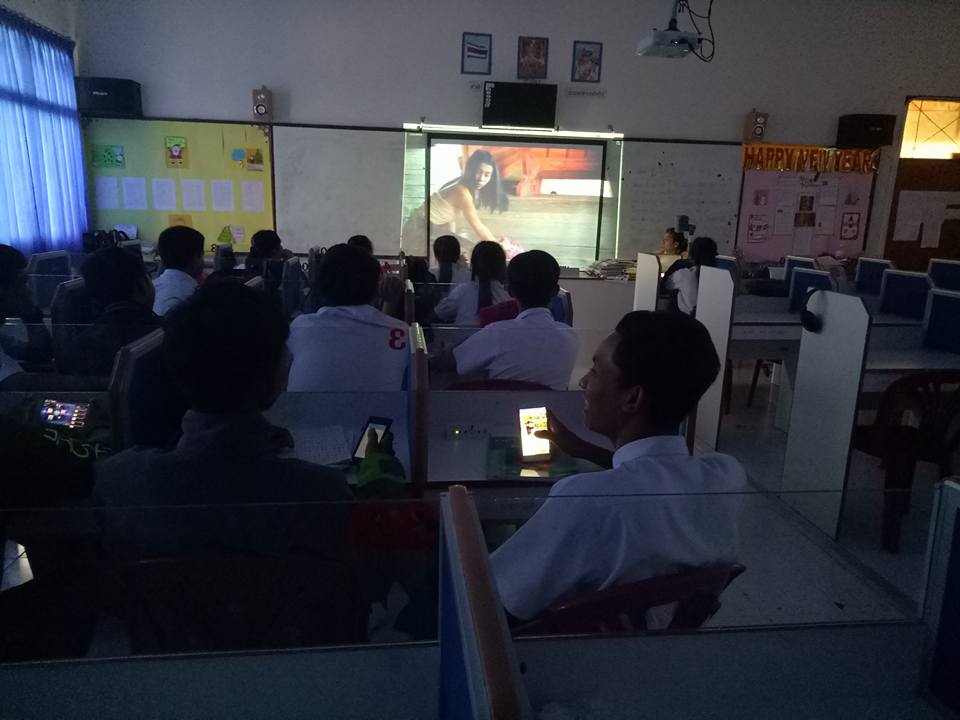 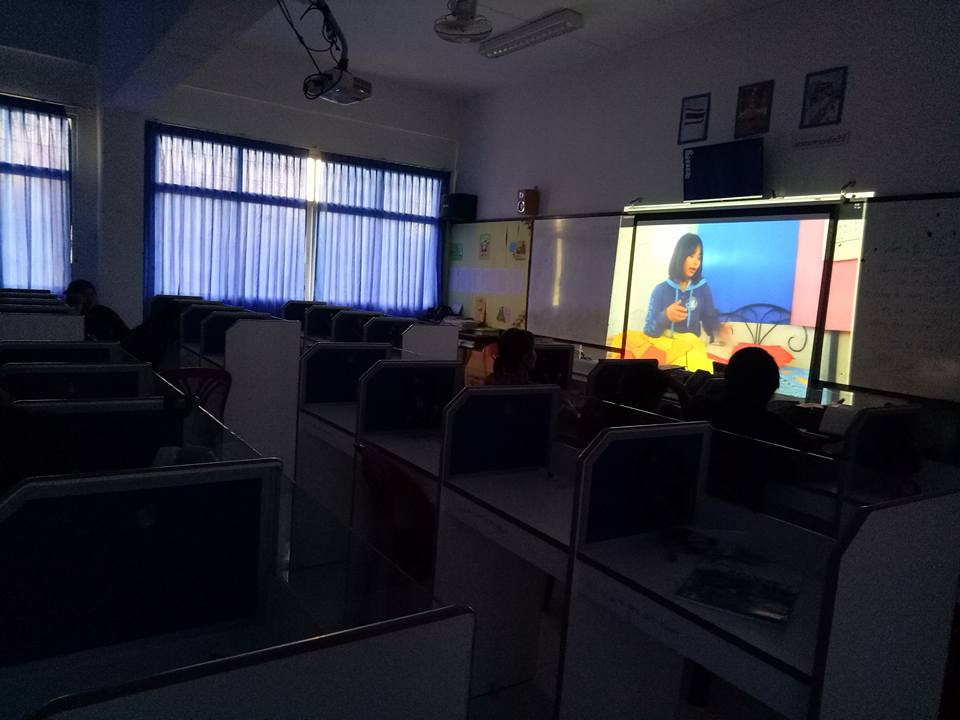 ขั้นนำไปใช้ (Practice) 2 ชม..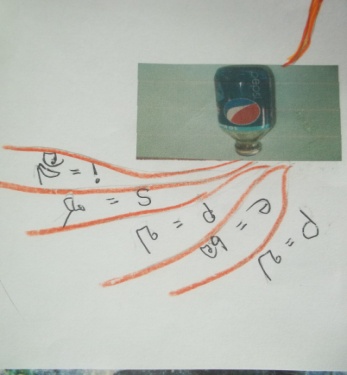 ผลจากการเรียนรู้โดยใช้โมเดล 4IP นักเรียนสามารถสอบผ่านการรับทุนจากสถาบันขงจื่อ ไปเข้าค่ายวัฒนธรรมและภาษาที่เมืองปักกิ่ง  ประเทศจีน ในเดือนตุลาคม  2559และ ในปี 2560  นายอนุชิต  แดนศิริและนาวสาวภัทรวดี บกน้อย ได้รับทุนไปศึกษาต่อที่ประเทศจีนเป็นเวลา 5 เดือน เพื่อเตรียมความพร้อมในการเรียนต่อประเทศจีนในระดับปริญญาตรี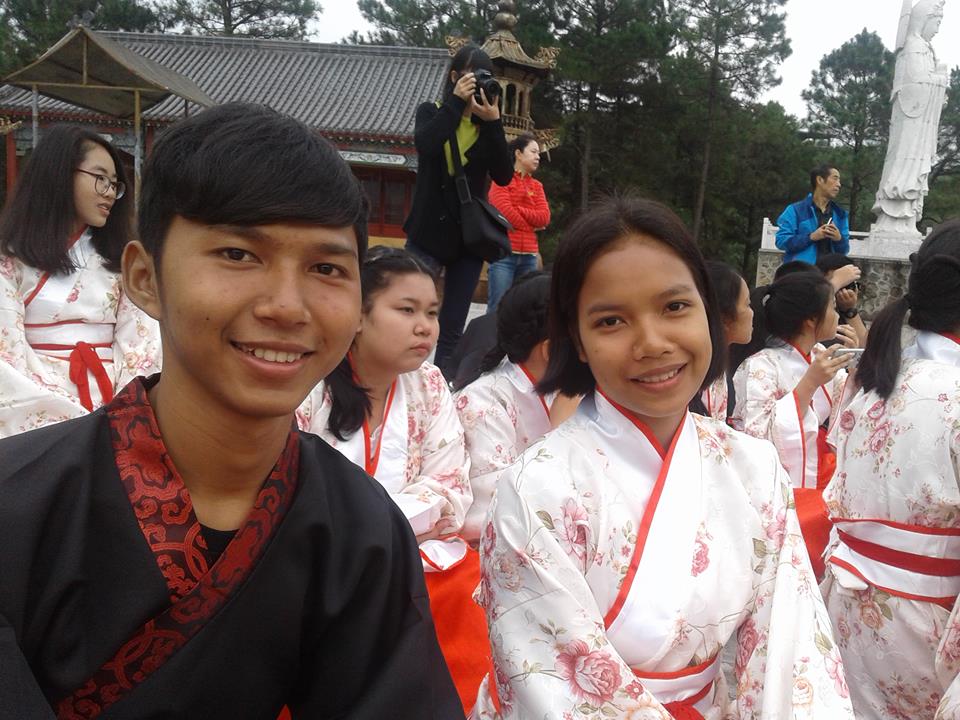 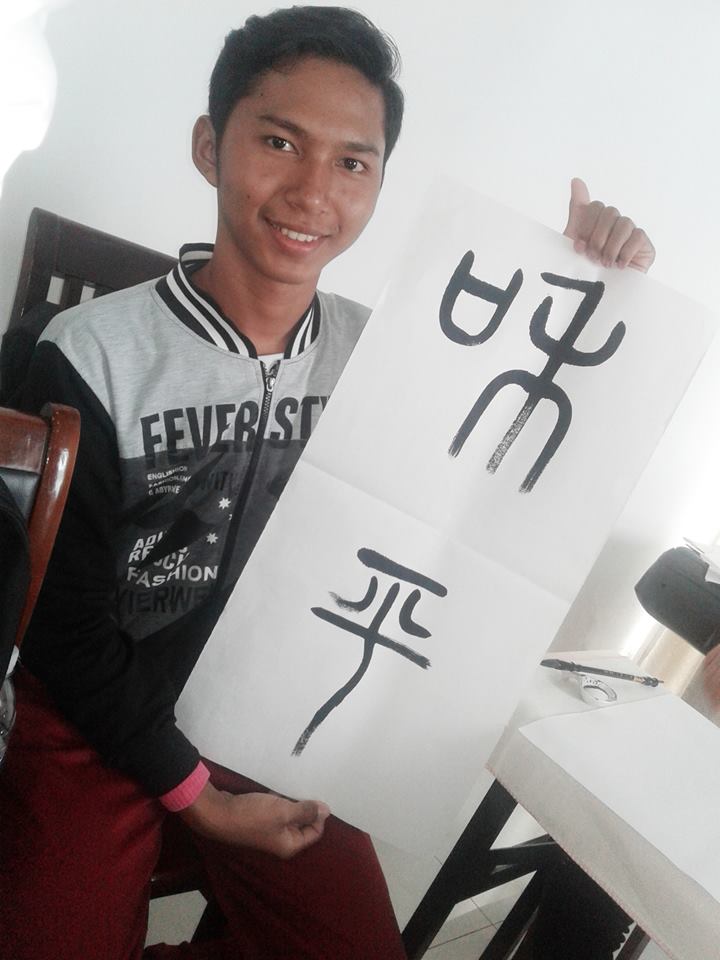 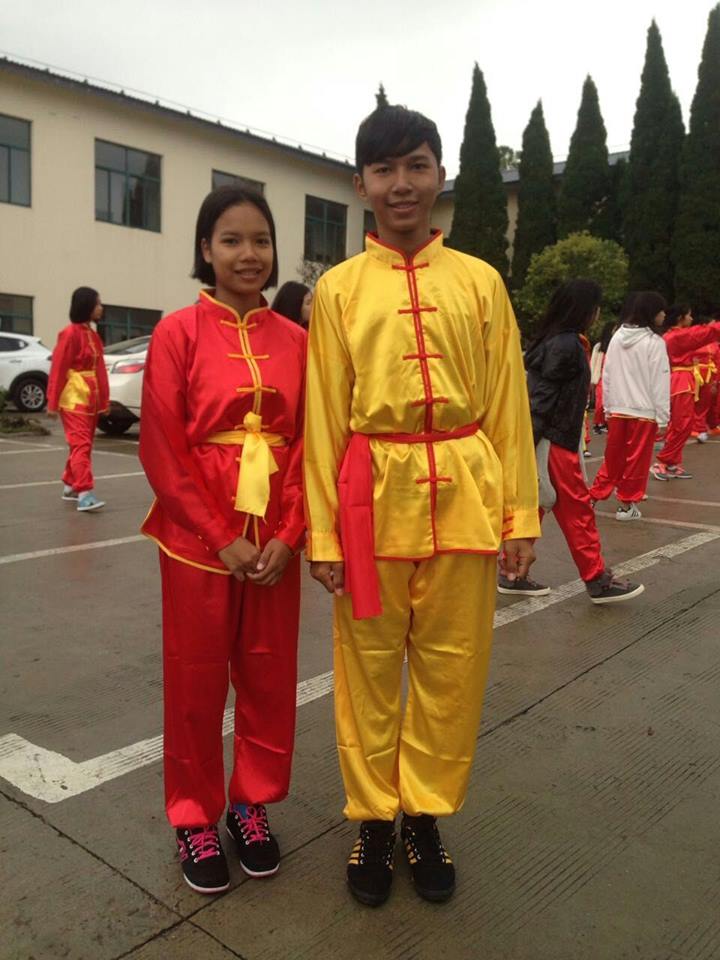 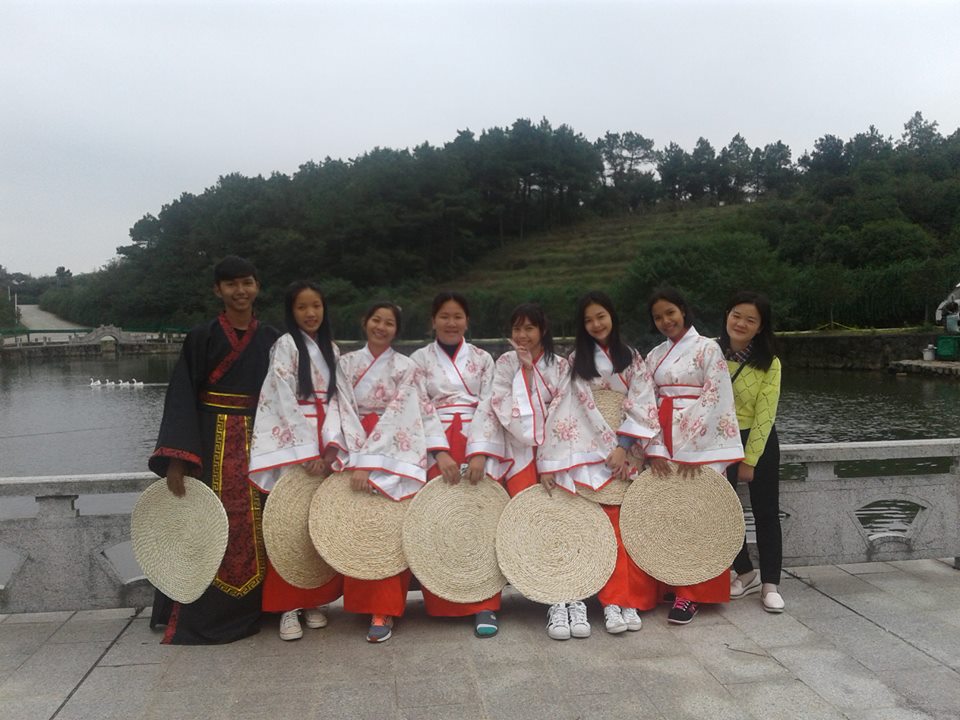 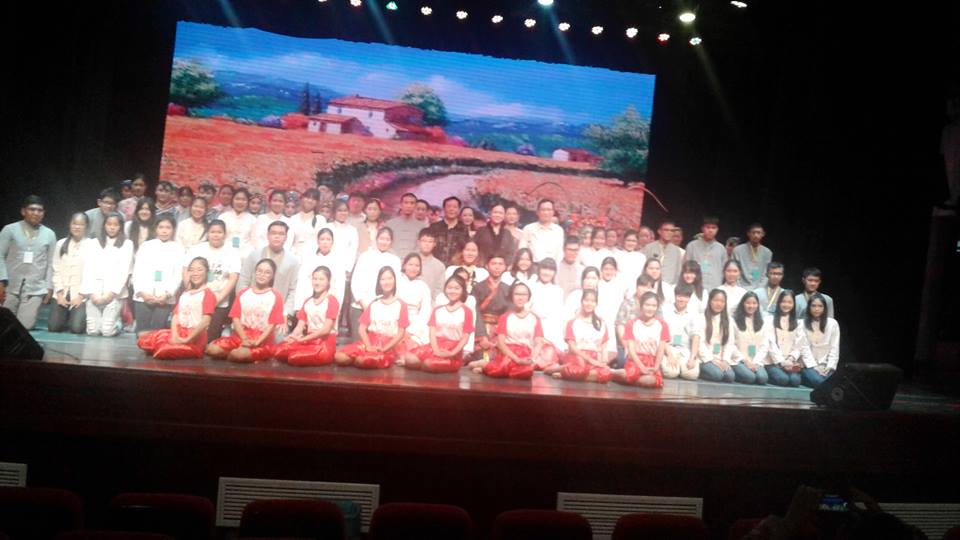 รับเสด็จสมเด็จพระเทพพระรัตนราชสุดา สยามบรมราชกุมารีในการเปิดหอประชุมขงจื่อกล่าวรายงานเป็นภาษาจีน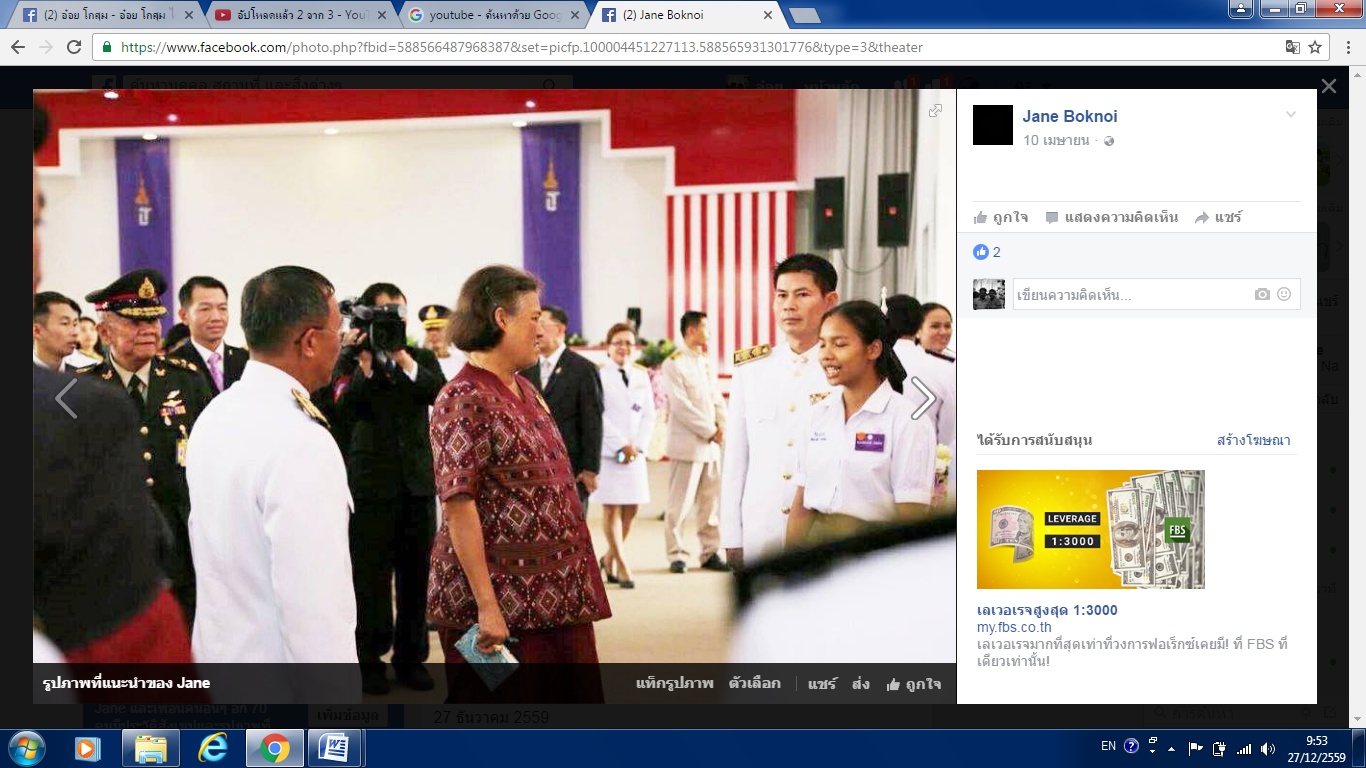 ร่วมการแข่งขันการกล่าวสุนทรพจน์ภาษาจีนที่สถาบันขงจื่อ รับรางวัลรองชนะเลิศอันดับ 1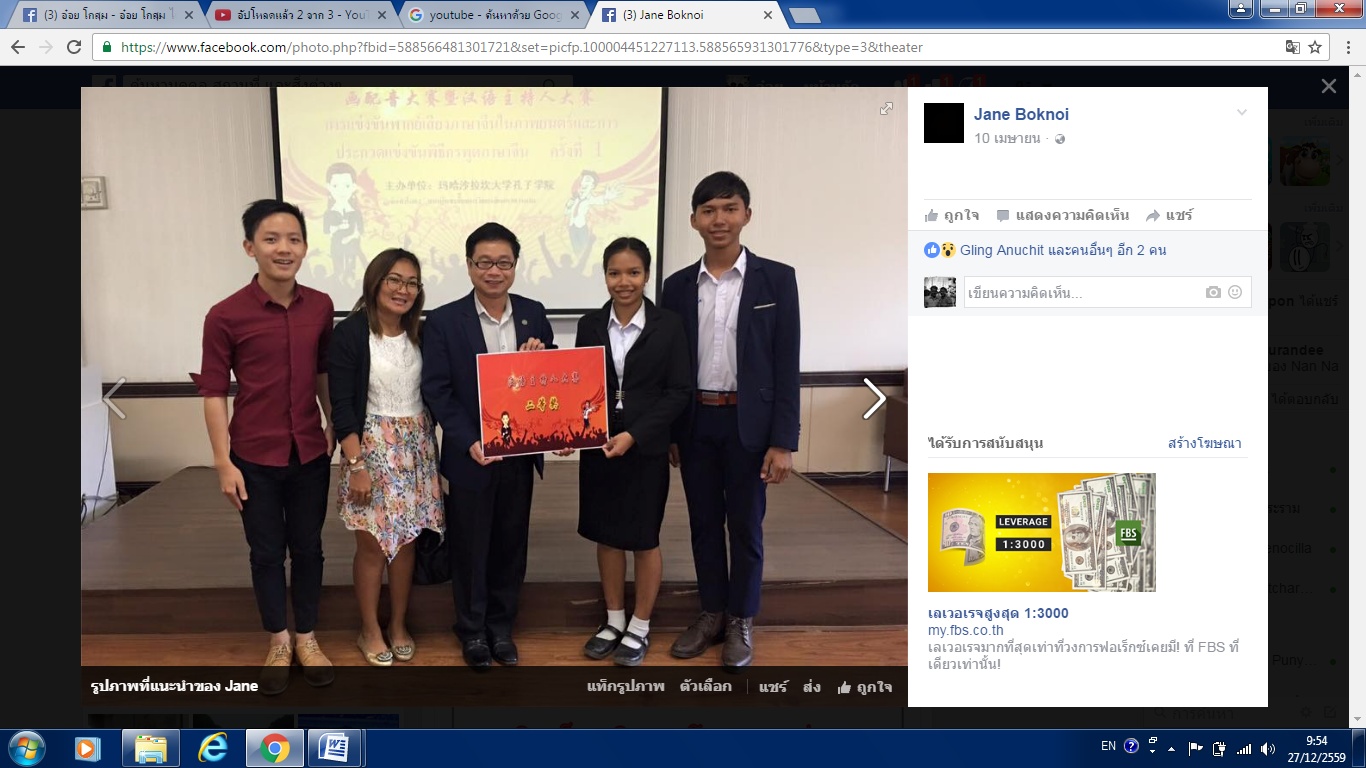 การกล่าวต้อนรับคระกรรมการประเมินโรงเรียน ทั้งภาษาอังกฤษและภาษาจีน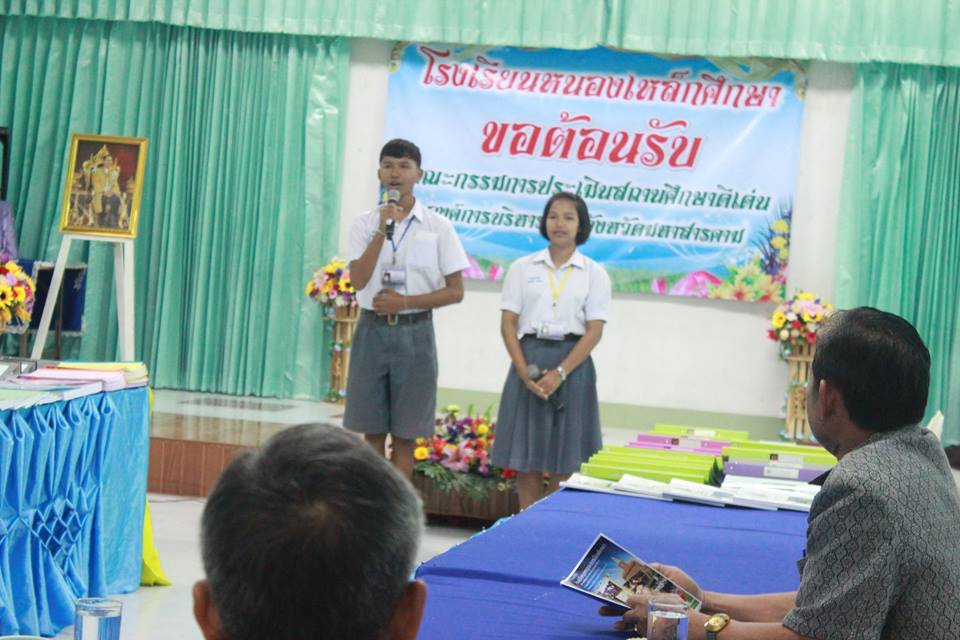 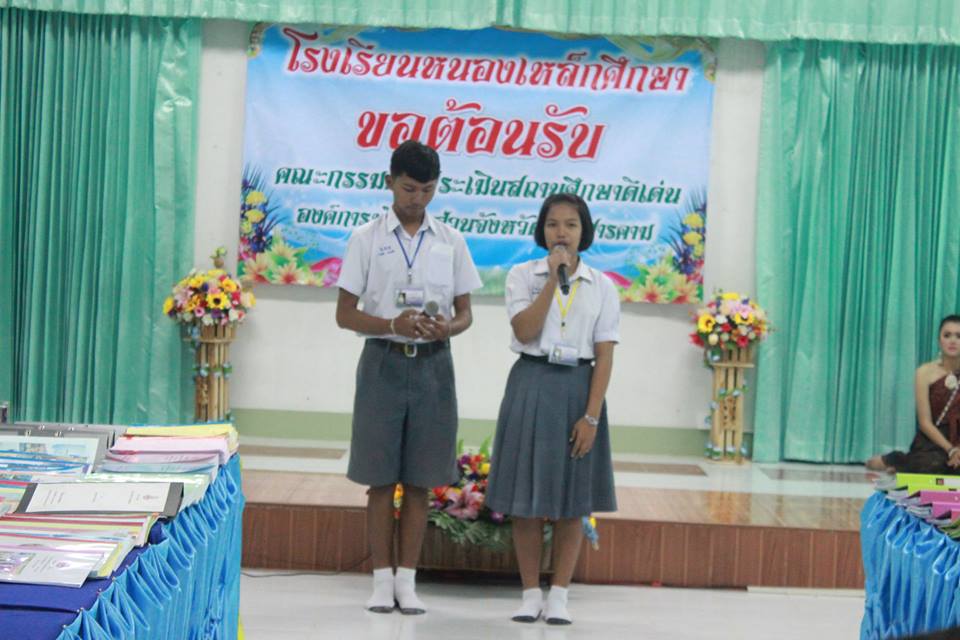 การเผยแพร่ในโลกออนไลน์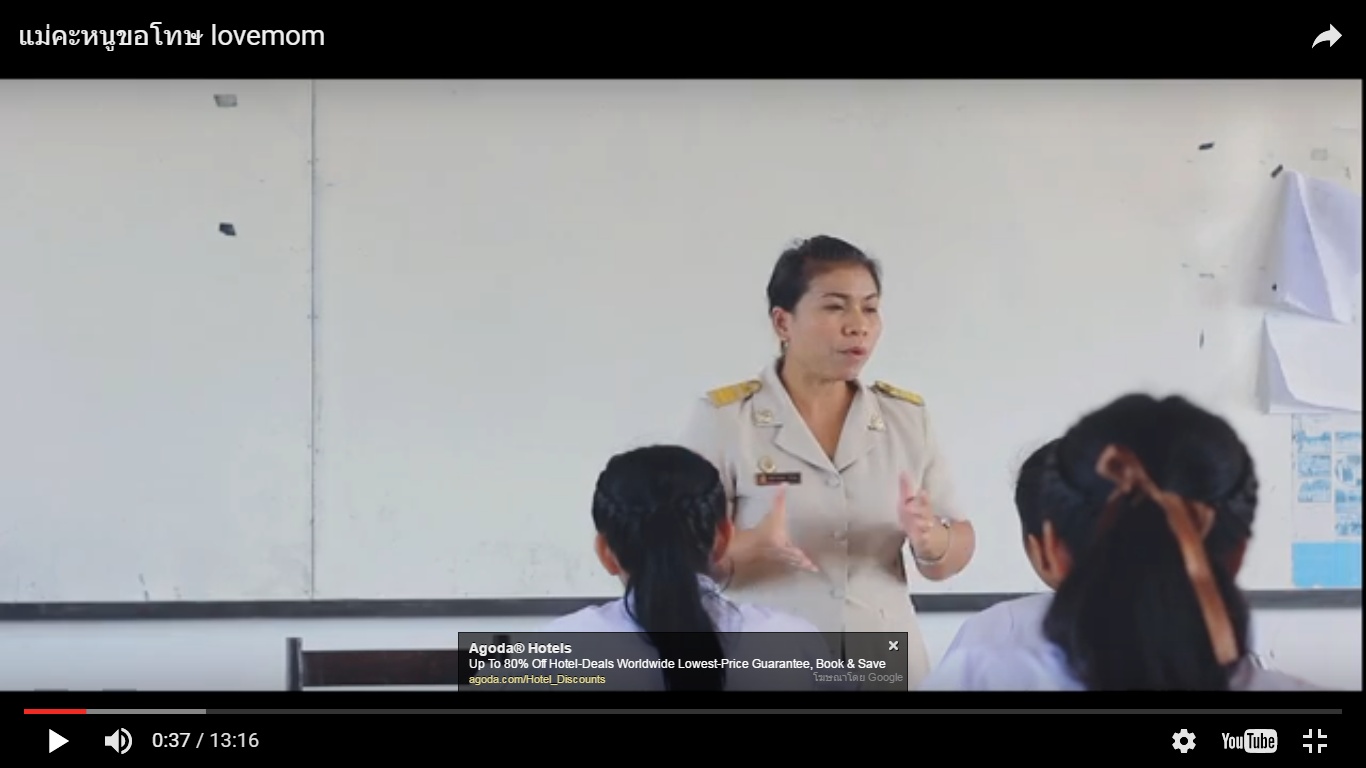 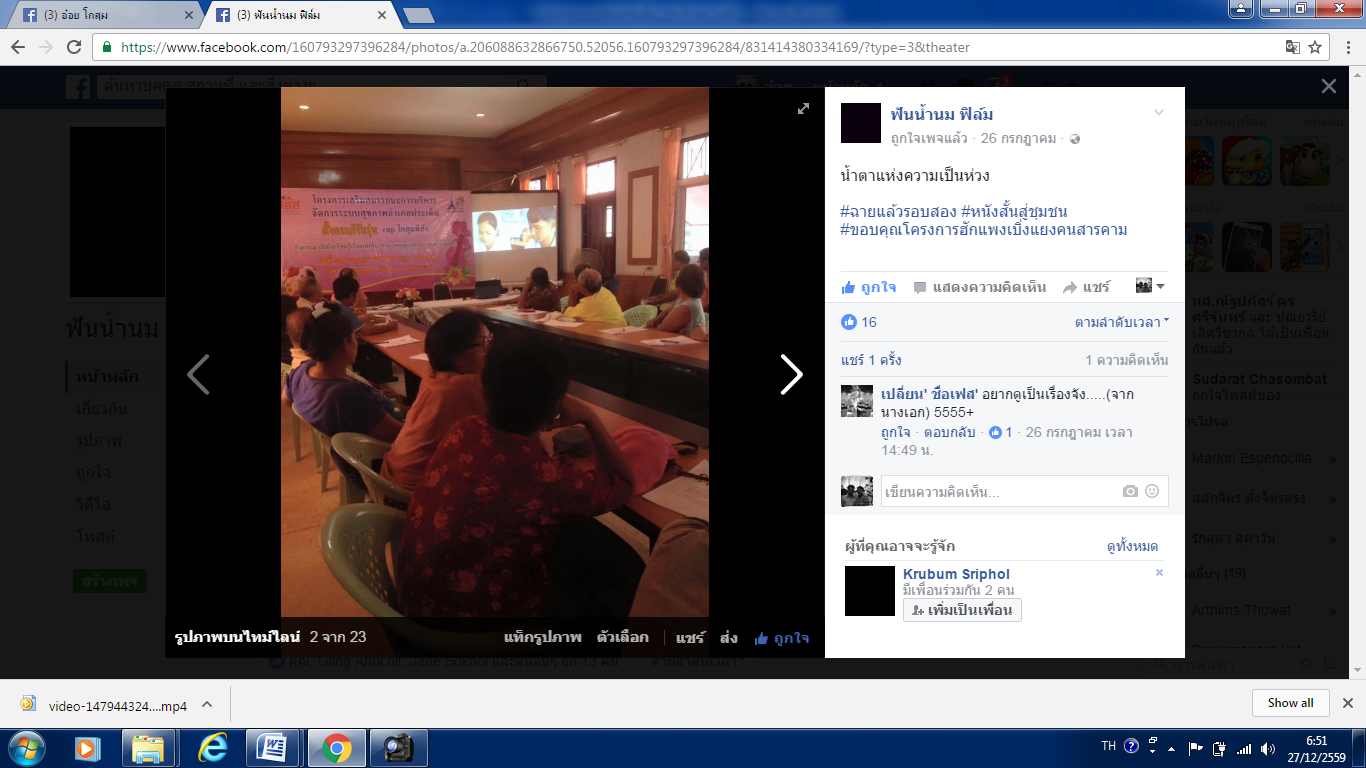 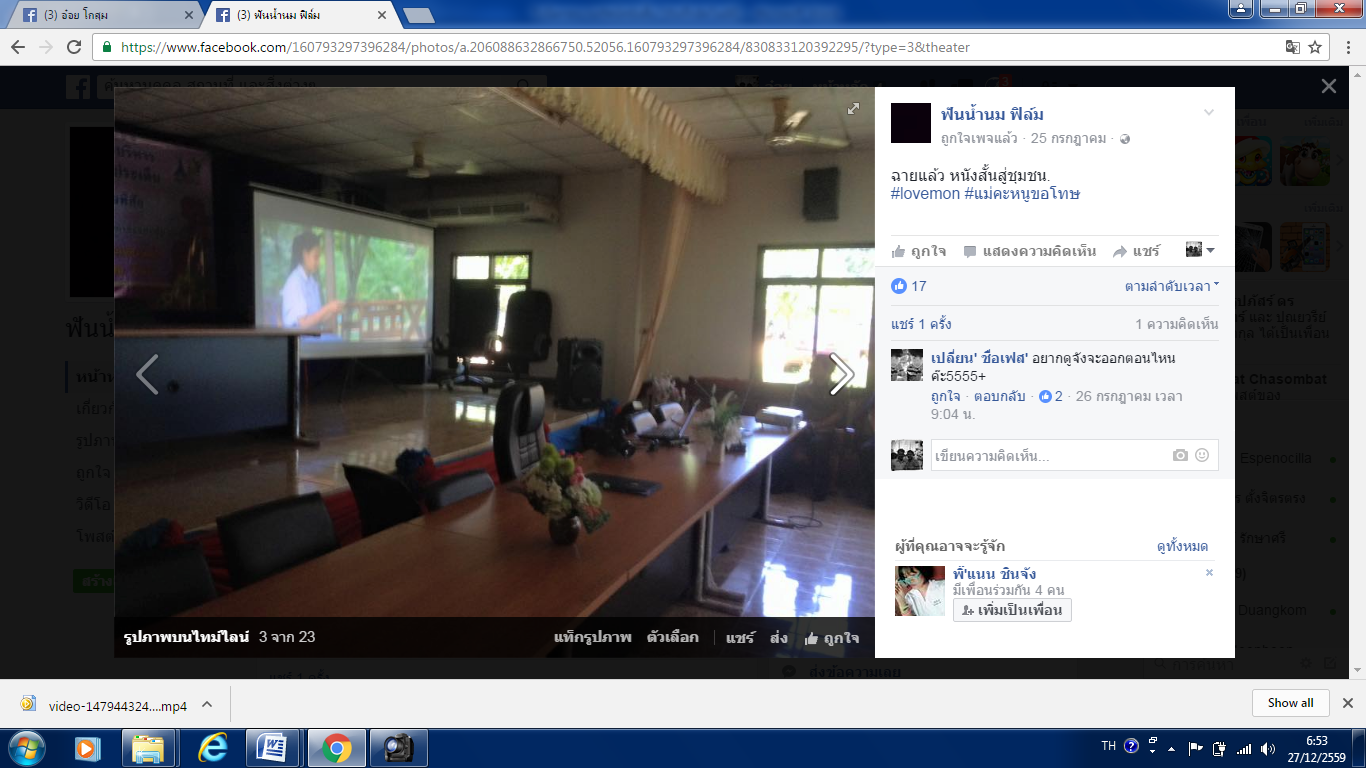 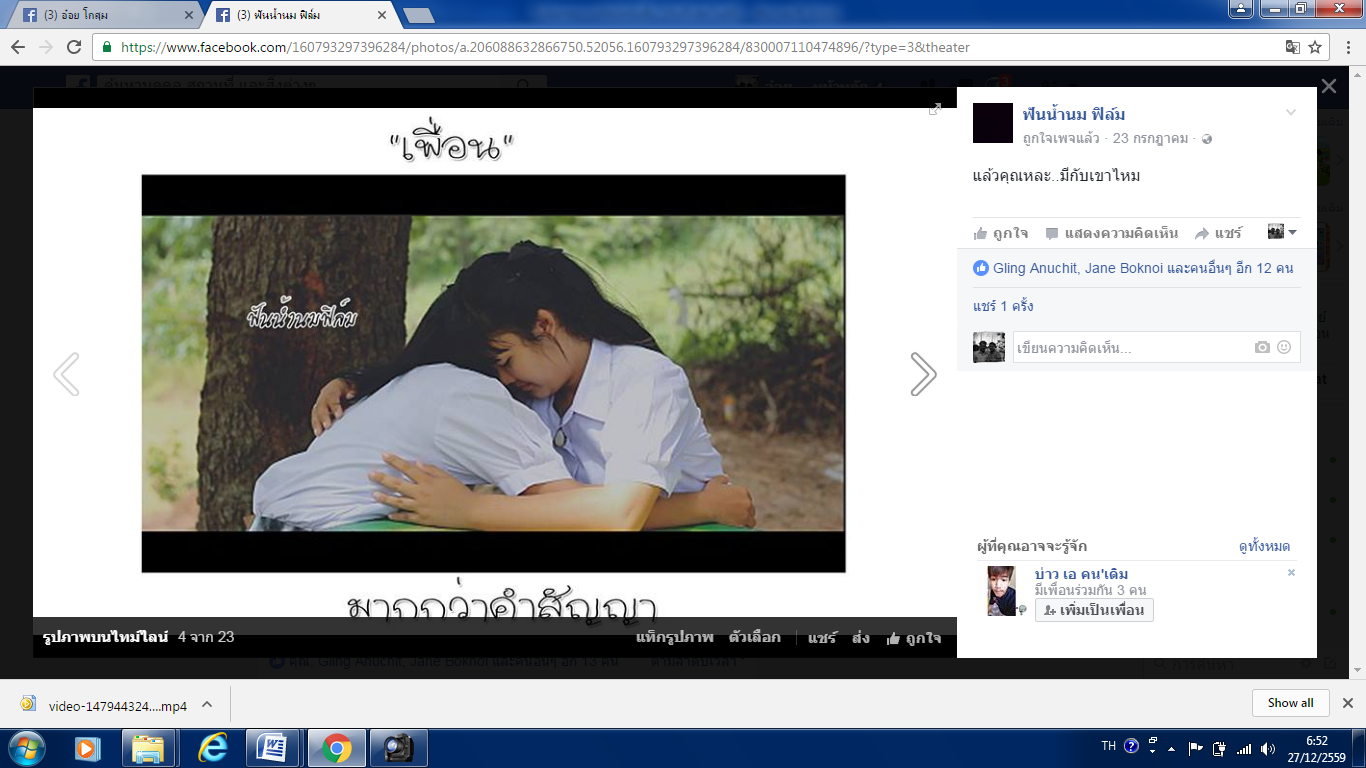 ผลลัพธ์ผลการทดสอบทางการศึกษาระดับชาติขั้นพื้นฐาน ( O-NET ) ชั้นมัธยมศึกษาปีที่ 3 นักเรียนมี มีผลทดสอบการศึกษาระดับชาติขั้นพื้นฐาน (O-NET) ประจำปีการศึกษา 2557-2558 สูงขึ้นเป็นระดับที่น่าพอใจ ผลการทดสอบทางการศึกษาระดับชาติขั้นพื้นฐาน ( O-NET ) ชั้นมัธยมศึกษาปีที่ 6  ผลงานของผู้เรียน	- นักเรียนได้รับรางวัล รองชนะเลิศอันดับที่ 2 กล่าวสุนทรพจน์ภาษาอังกฤษ  ระดับมัธยมศึกษาตอนต้น กลุ่มสาระการเรียนรู้ภาษาต่างประเทศ ระดับจังหวัด ประจำปีการศึกษา 2557 	- นักเรียนได้รับรางวัล รองชนะเลิศอันดับที่ 1 โครงงานภาษาอังกฤษระดับม.ต้นและ ม.ปลาย ประจำปีการศึกษา 2557	-  นักเรียนได้รับรางวัล รองชนะเลิศอันดับที่ 2 ร้องเพลงสากล  ระดับม.ต้น กลุ่มสาระการเรียนรู้ภาษาต่างประเทศ  ประจำปีการศึกษา 2558	-  นักเรียนได้รับรางวัล รองชนะเลิศอันดับที่ 1  กล่าวสุนทรพจน์ภาษาจีน  ระดับมัธยมศึกษาตอนต้น กลุ่มสาระการเรียนรู้ภาษาต่างประเทศ ระดับจังหวัด ประจำปีการศึกษา 2558	-  นักเรียนได้รับรางวัล ชนะเลิศอันดับที่ 1  ละครภาษาจีน  ระดับมัธยมศึกษาตอนต้น กลุ่มสาระการเรียนรู้ภาษาต่างประเทศ ระดับจังหวัด ประจำปีการศึกษา 2560	-  นักเรียนได้รับรางวัล ชนะเลิศอันดับที่ 1  โครงงานภาษาอังกฤษ  ระดับมัธยมศึกษาตอนปลาย กลุ่มสาระการเรียนรู้ภาษาต่างประเทศ ระดับจังหวัด ประจำปีการศึกษา 2560	-  นักเรียนได้รับรางวัล ชนะเลิศอันดับที่ 1  Crossword  ระดับมัธยมศึกษาตอนปลาย กลุ่มสาระการเรียนรู้ภาษาต่างประเทศ ระดับจังหวัด ประจำปีการศึกษา 2560การเปลี่ยนแปลงพฤติกรรมนักเรียน	การพูดสื่อสารภาษาอังกฤษไม่ได้ ไม่ใช่เฉพาะนักเรียนระดับม.ต้นเท่านั้น แต่นักเรียนระดับม.ปลายหลายคนก็พูดสื่อสารภาษาอังกฤษไม่ได้ แต่อายที่จะบอกครูเพราะกลัวครูจะว่า ดังนั้นครูจึงต้องมีกระบวนทัศน์ในการรู้จักตัวผู้เรียนแต่ละคน เพื่อจัดกิจกรรมที่เหมาะสมให้กับพวกเขาเพราะการเรียนรู้ของนักเรียนแต่ละคนมีความแตกต่างกัน คุณครูเตรียมการสอนมาอย่างดี เมื่อดิฉันได้ดำเนินกิจกรรมดังที่เล่าให้ฟังแล้วนั้น ผลปรากฏว่า นักเรียนโดดเรียนน้อยลง นี่เป็นสัญญาณสำคัญที่แสดงว่านักเรียน เรียนภาษาอังกฤษแล้วมีความสุขมากขึ้น เขาพูดสื่อสารภาษาอังกฤษได้ดีขึ้น ซึ่งทำให้เข้าใจในเนื้อหามากขึ้นกว่าเดิม ด้วยเหตุนี้จึงส่งผลไปยังคะแนนในด้านต่าง ๆพัฒนาขึ้น ปัญหาก็ไม่ใช่ปัญหาอีกต่อไป ผลกระทบ	การดำเนินกิจกรรมช่วงแรกจะมีปัญหา ในการลองผิดลองถูกและค้นหากิจกรรมต่าง ๆของคุณครู เพื่อนครูท่านอื่นมองว่าถ้าเราทำกิจกรรมละลายพฤติกรรม เปิดใจผู้เรียนอาจทำให้เสียเวลา สอนเนื้อหาไม่ทัน นี่ต้องขอบคุณในความห่วงใยของเพื่อนครู แต่ถ้าเรารู้จุดมุ่งหมายของการทำงานแล้ว ก็ขอให้ครูเพื่อศิษย์ทุกคนเดินทางต่อไป ปัญหายิ่งมาก ก็ยิ่งดี มันทำให้เรารู้วิธีการแก้ปัญหาได้ดีขึ้น สำหรับลูกศิษย์แล้วก็มีผลในการปรับตัวกับกิจกรรมที่ดูแปลกๆ ในช่วงแรก ต่อมาเขาก็ปรับตัวได้และเรียนรู้อย่างมีความสุขเด็กมองครู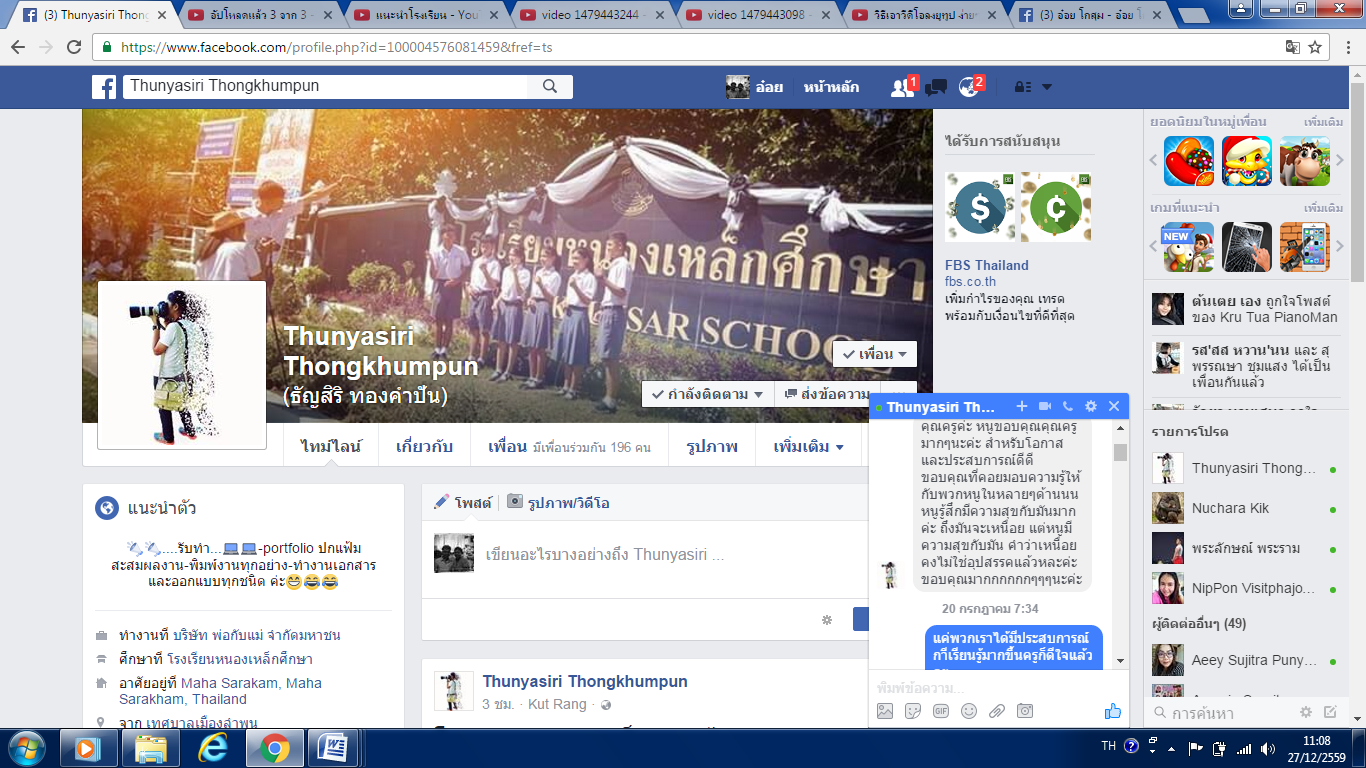 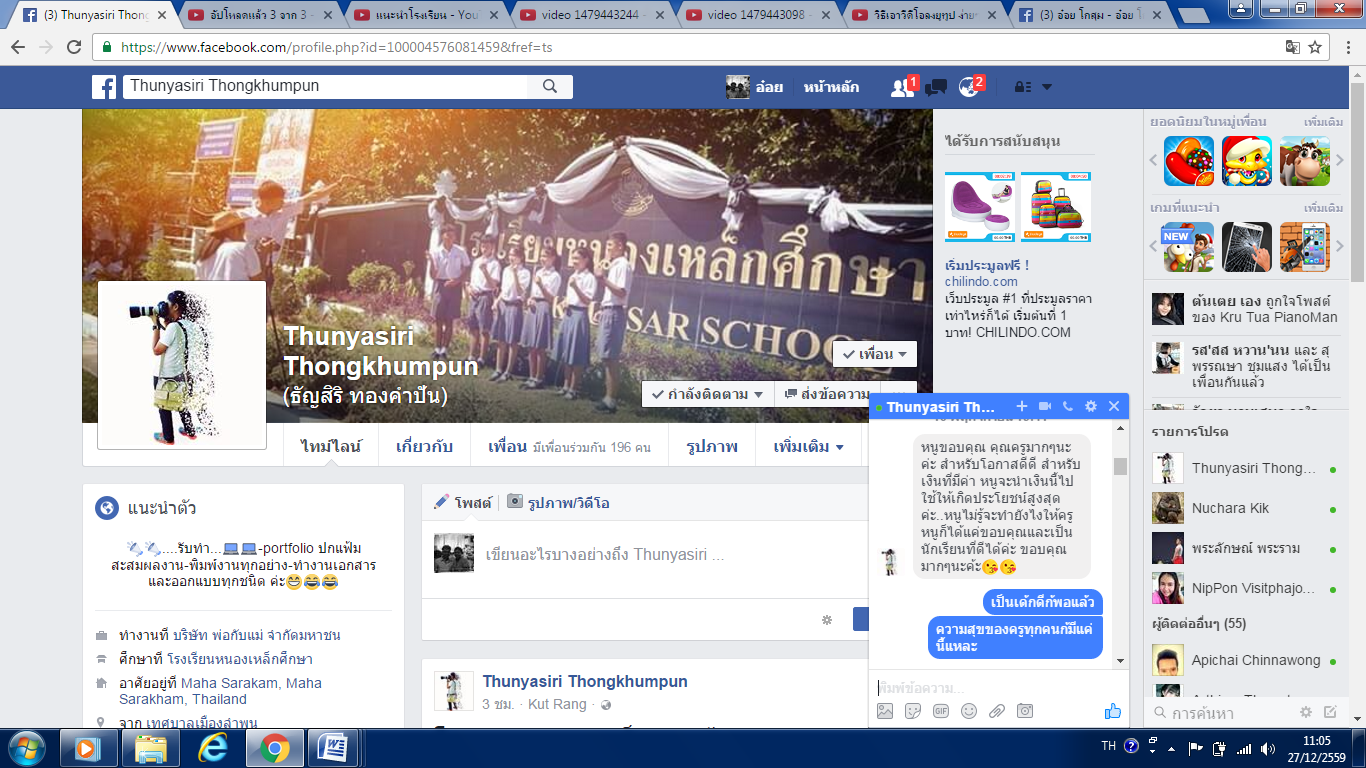 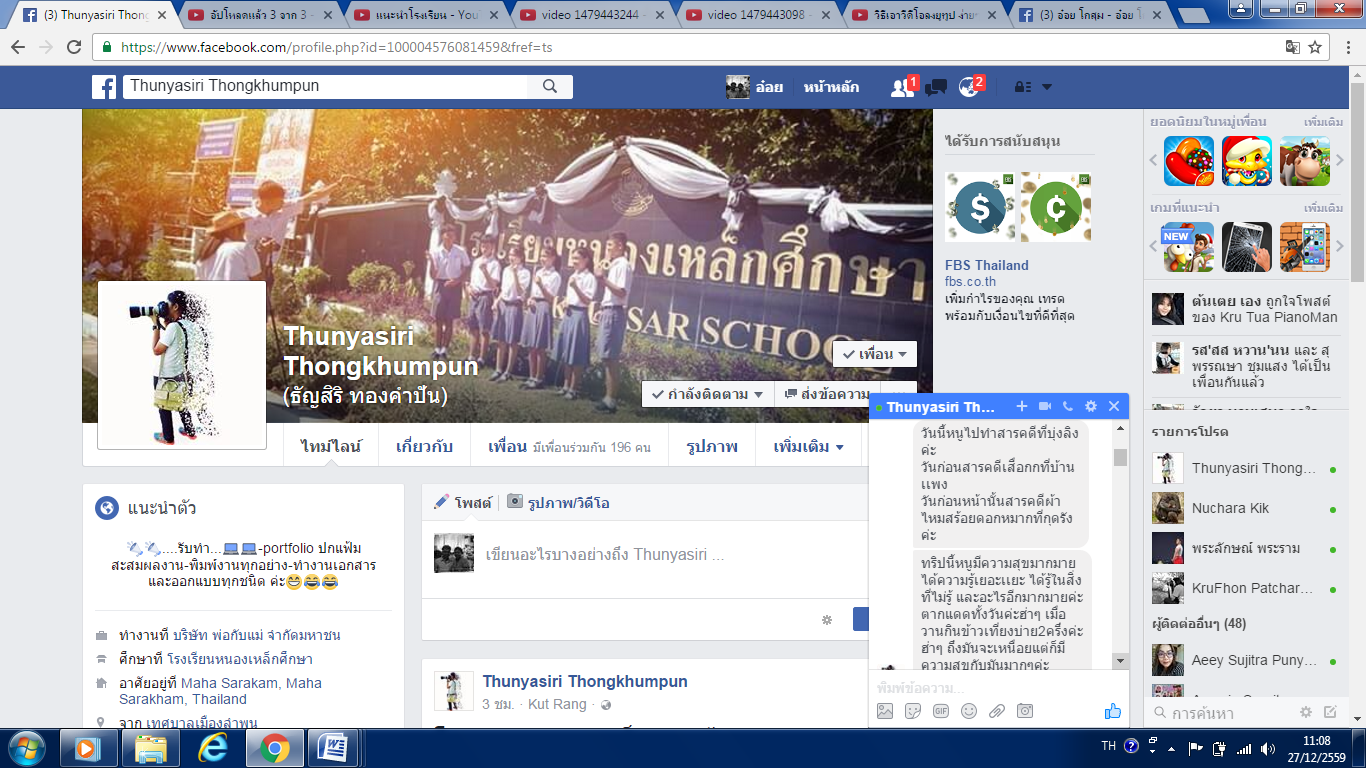 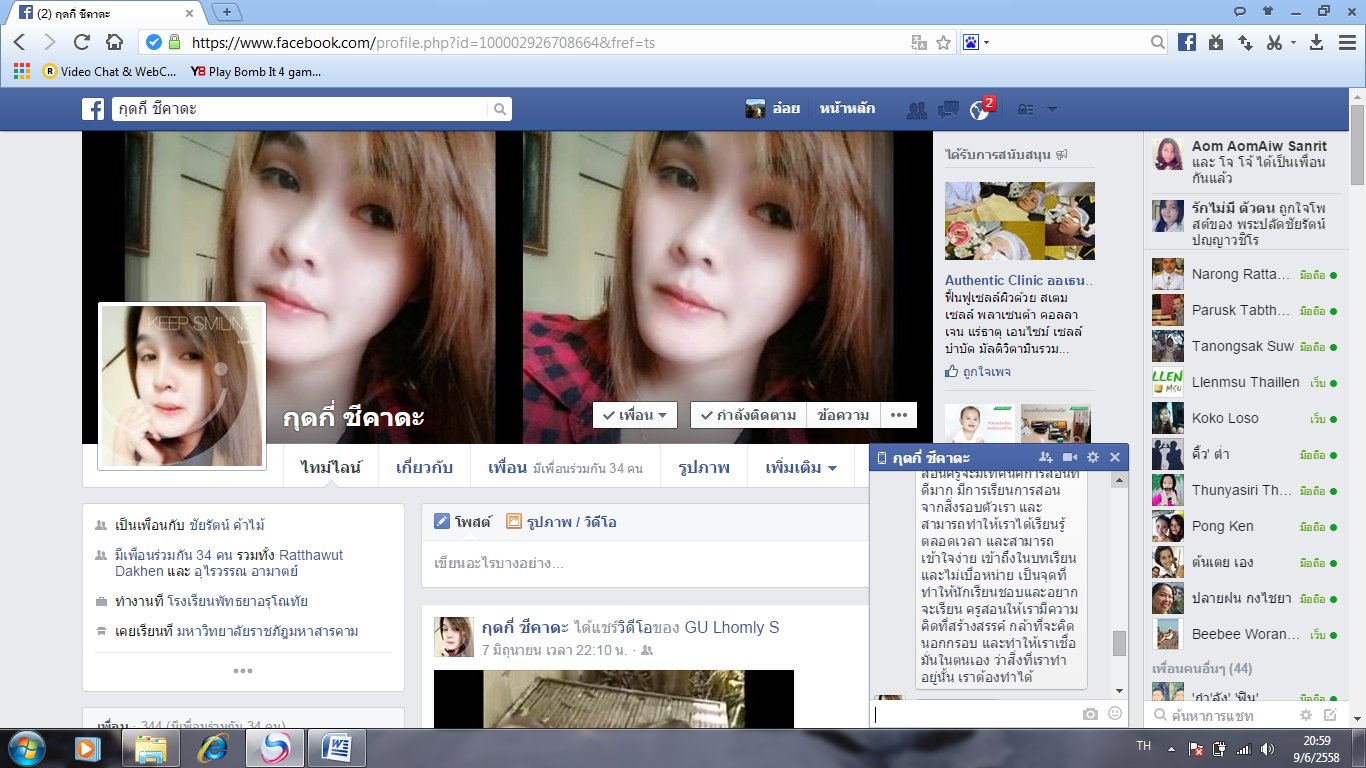 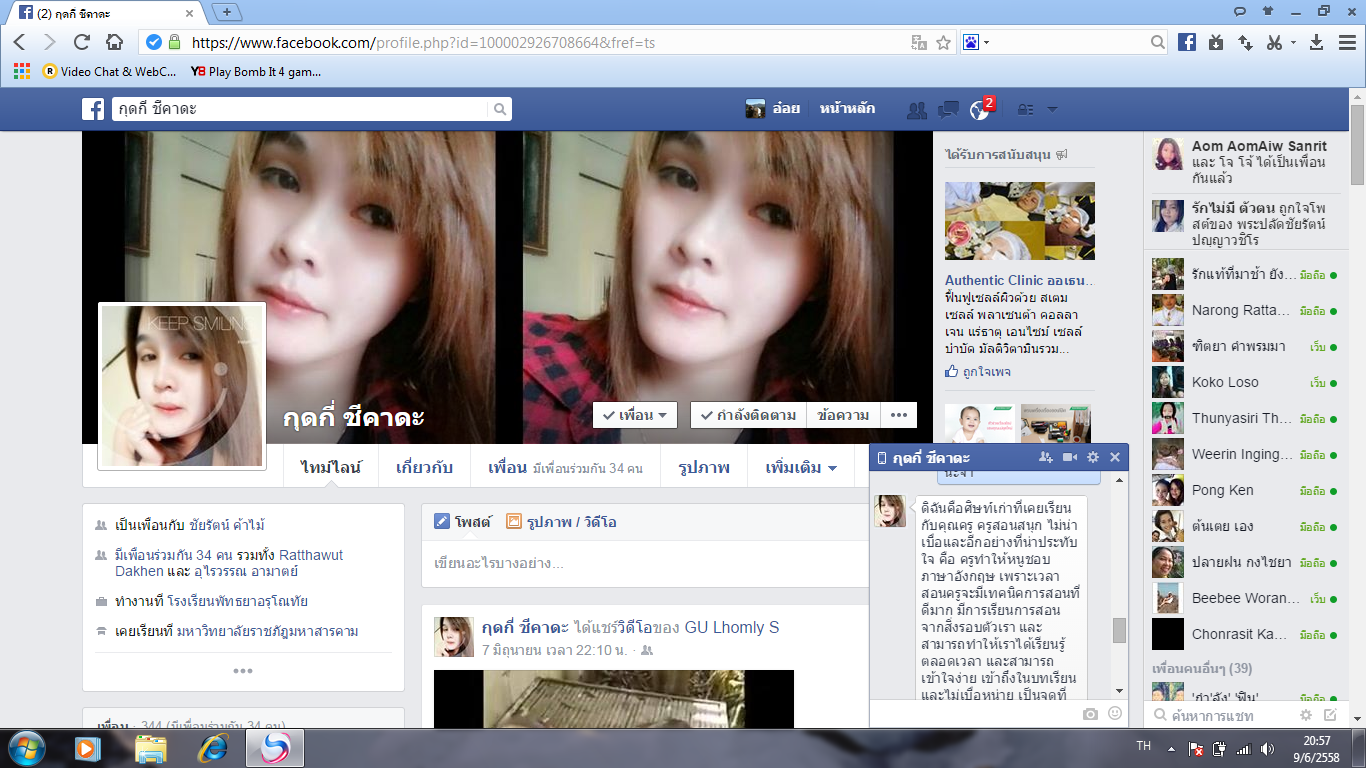 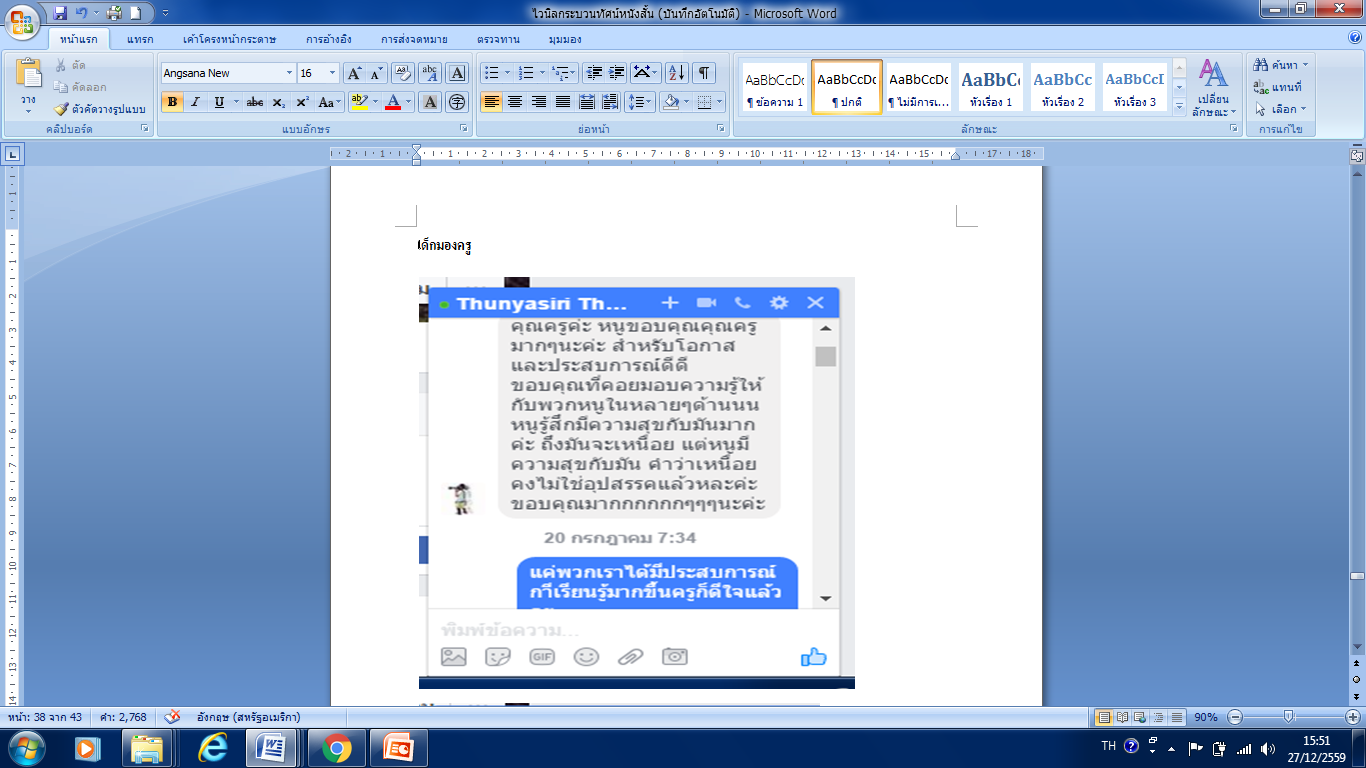 ครูสะท้อนครู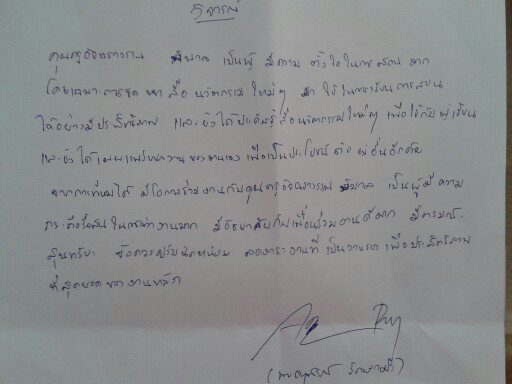 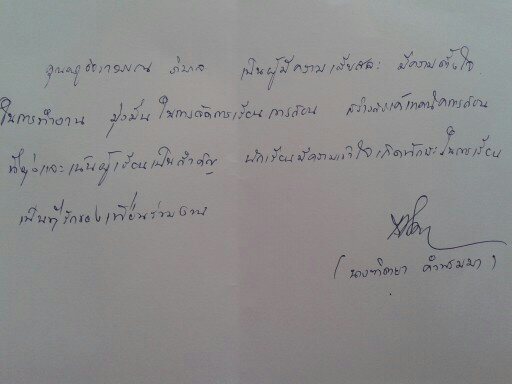 บทสรุปปัจจัยแห่งความสำเร็จ	ปัจจัยสำคัญคือ ปัญหาที่เราเผชิญ ปัญหามีมาตลอดเวลาแต่ถ้าเรามองว่ามันเป็นโอกาสที่ดี เป็นบทเรียนที่ดีที่จะท้าทายความสามารถของเรา เราก็ยิ้มรับกับปัญหานั้นเสีย ที่สำคัญอย่าท้อกับปัญหามันจะทำให้เราเบื่อหน่าย ข้อแนะนำเสนอแนะต่อผู้อ่าน 	กิจกรรมการฝึกทักษะการพูดสื่อสารภาษาอังกฤษจากการใช้สื่อเทคโนโลยีที่เด็กสนใจนั้น ดิฉันได้นำไปพัฒนาในรูปแบบสื่อมัลติมีเดีย ที่มีทั้งภาพ เสียง วีดิโอ หนังสั้น เด็กๆสามารถเข้าถึงการเรียนรู้โดยเข้าไปดูได้ตลอดเวลาทำให้การเรียนรู้ไม่มีวันหยุดนิ่งเพื่อให้ทันสมัยกับยุคICT ไทยแลนด์ 4.0  ด้วยคะ ขอขอบคุณอาจารย์หมอ  วิจารณ์  พานิช  ผู้สร้างแรงบันดาลใจ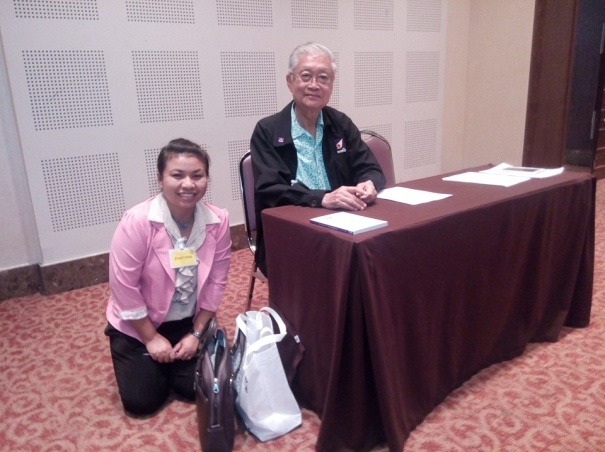 ขอขอบคุณอาจารย์ขจิต  ฝอยทอง  ผู้สร้างแรงบันดาลใจและให้คำชี้แนะการทำวิจัย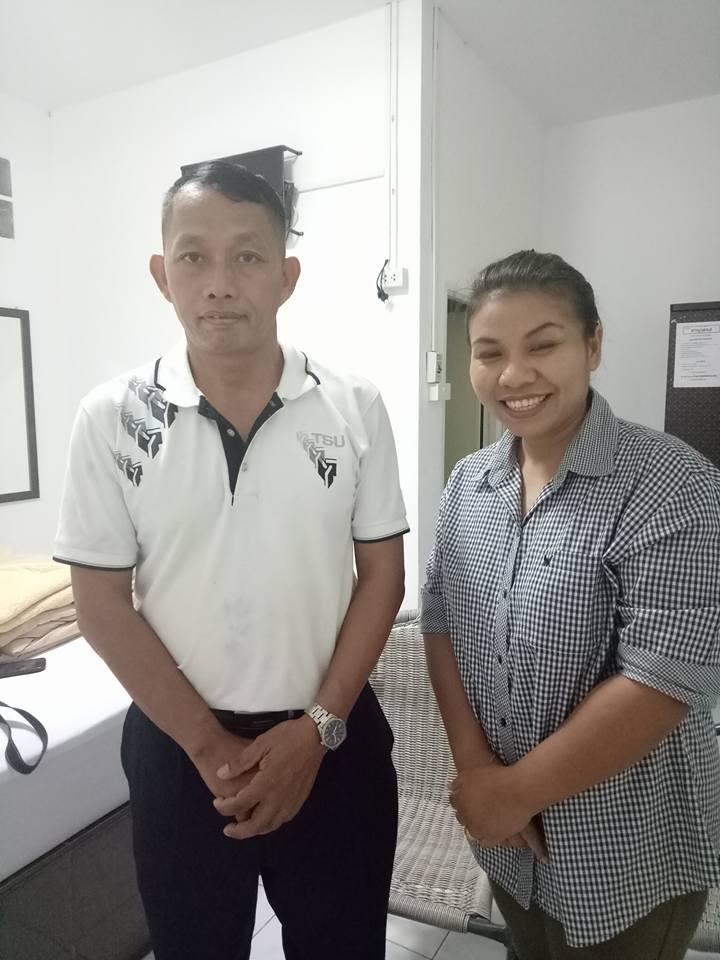 ขอขอบคุณอาจารย์ ดร. ฤทธิไกร  ไชยงาม  ผู้ให้การอบรมแลกเปลี่ยนเรียนรู้และครูเพื่อศิษย์ทุกท่าน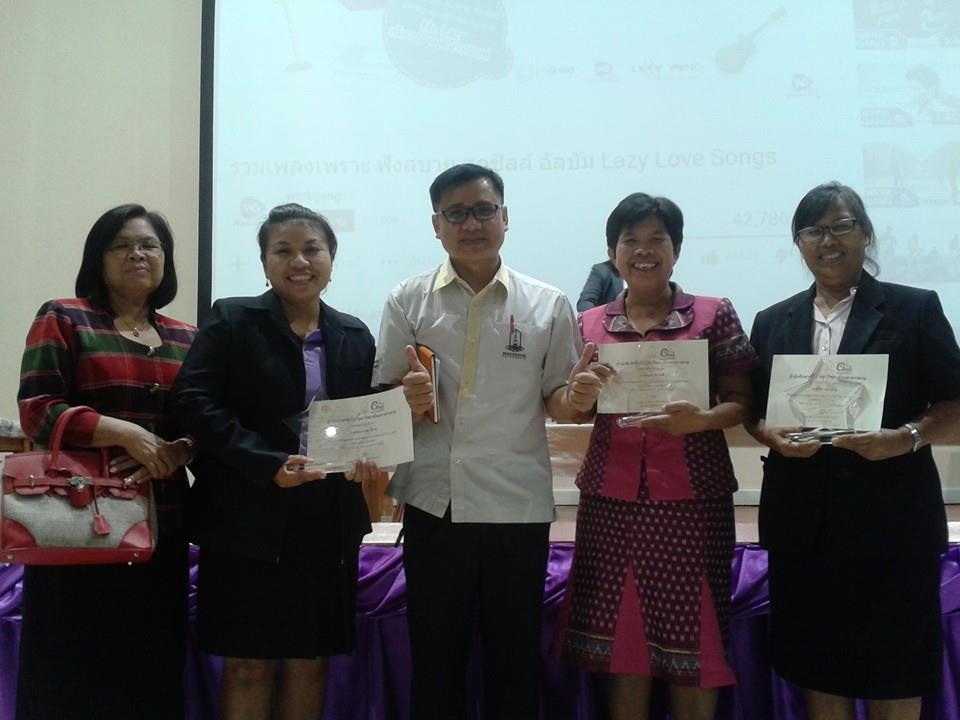 รางวัลแห่งความภาคภูมิใจ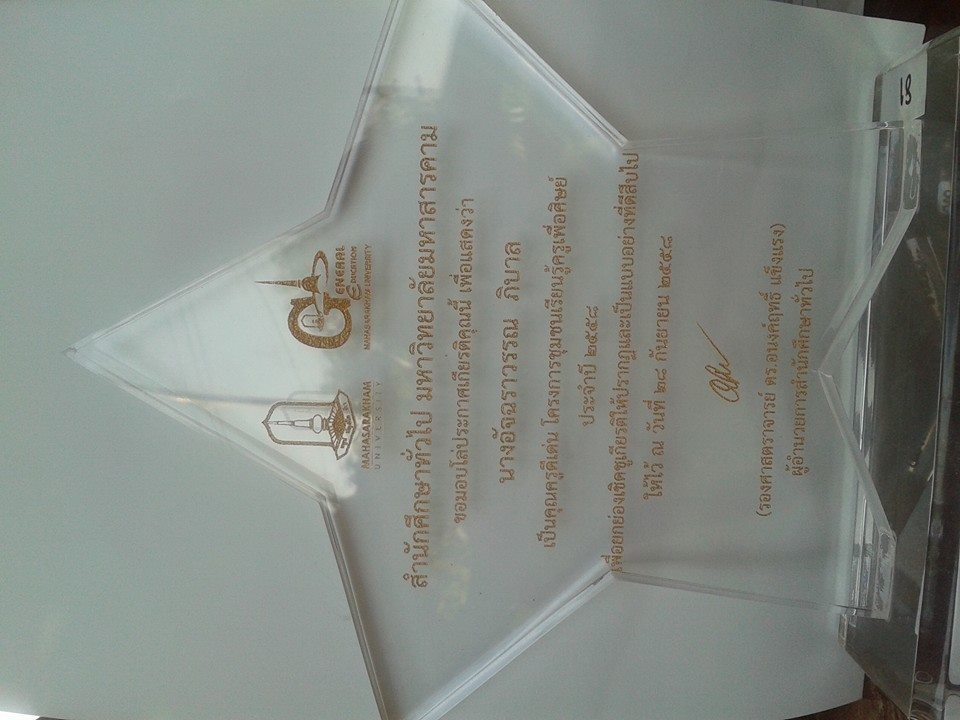 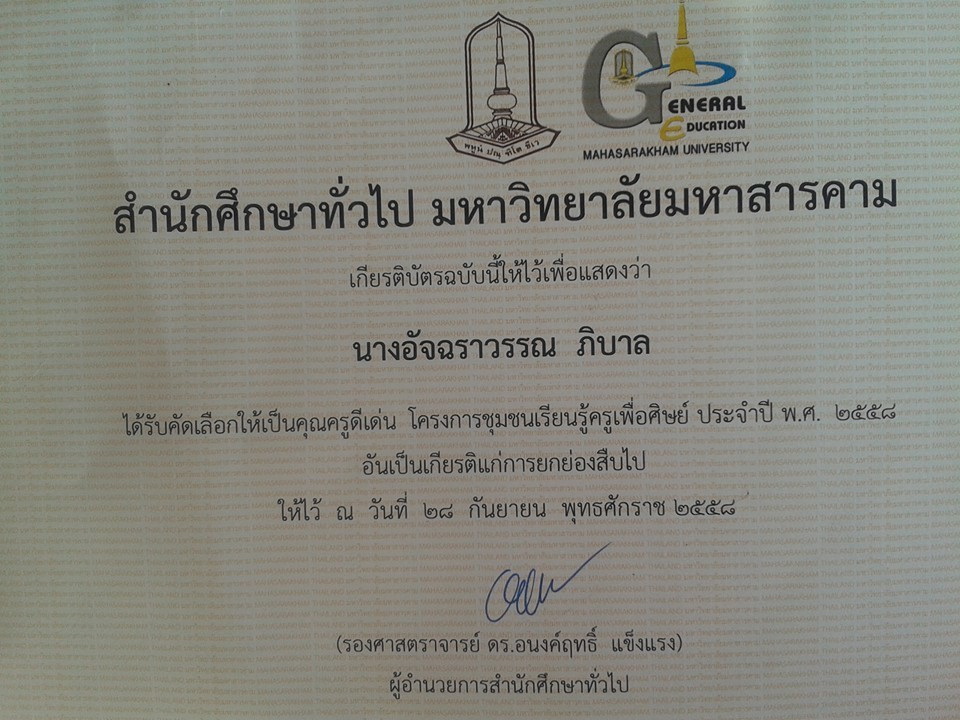 ผลงานปีการศึกษา  2560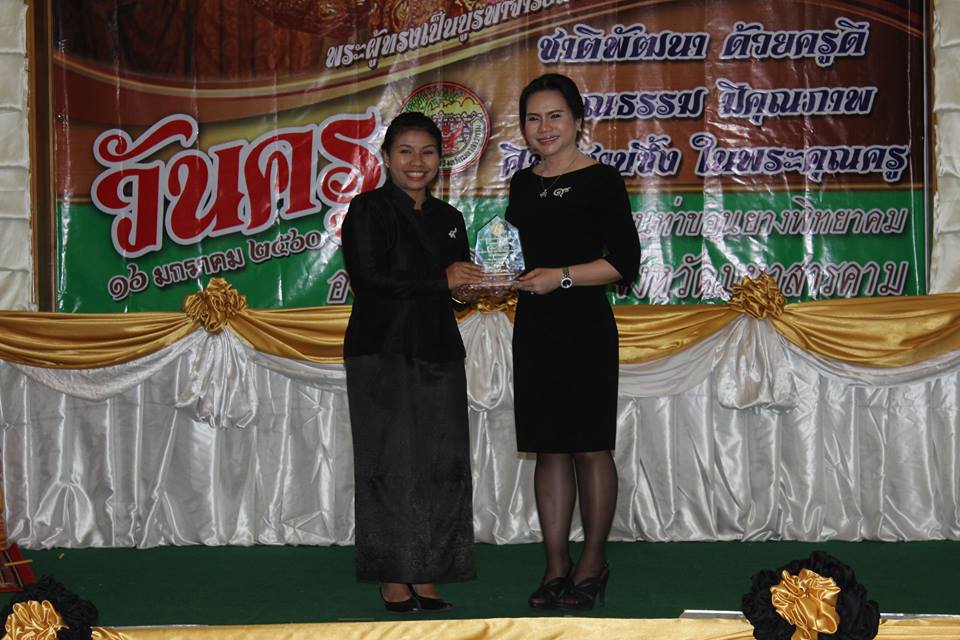 ชนะเลิศนวัตกรรมครู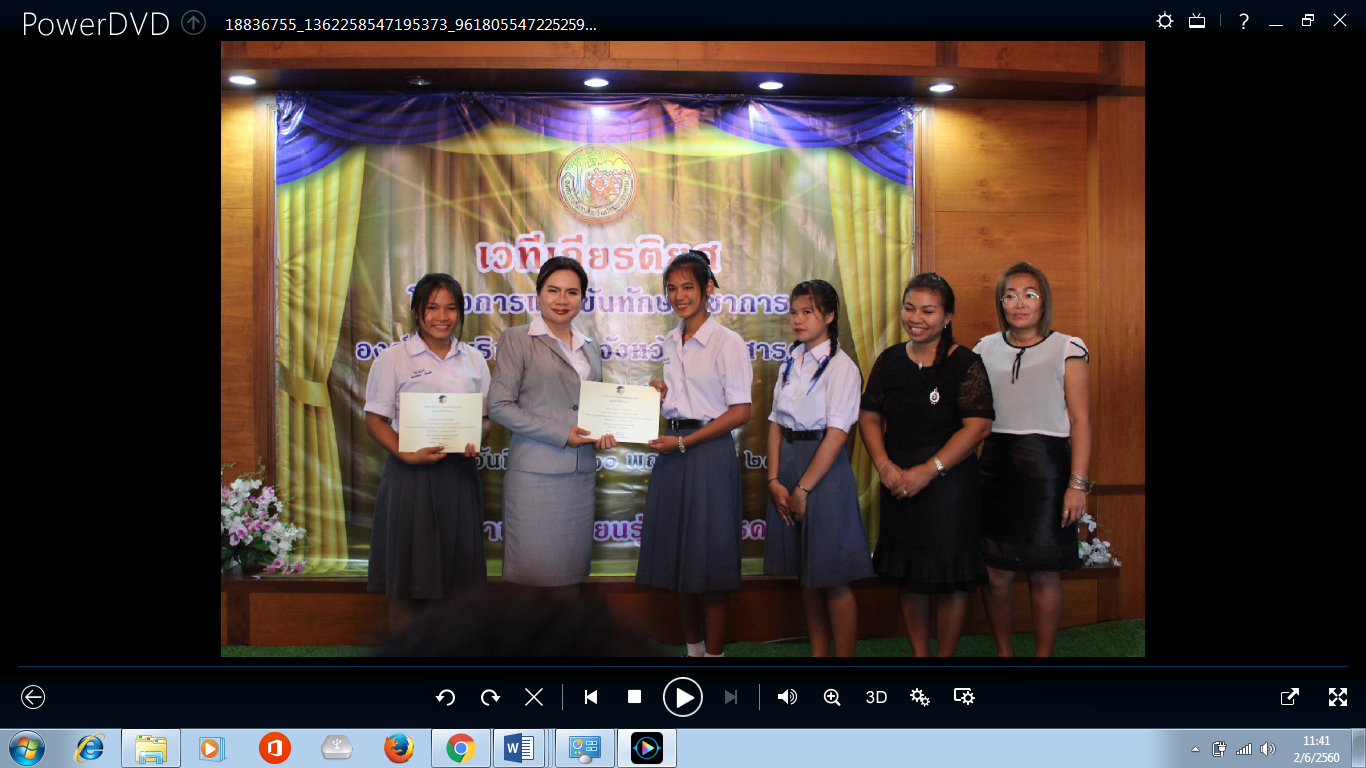 ชนะเลิศโครงงานภาษาอังกฤษ ระดับ ม. ปลายฃ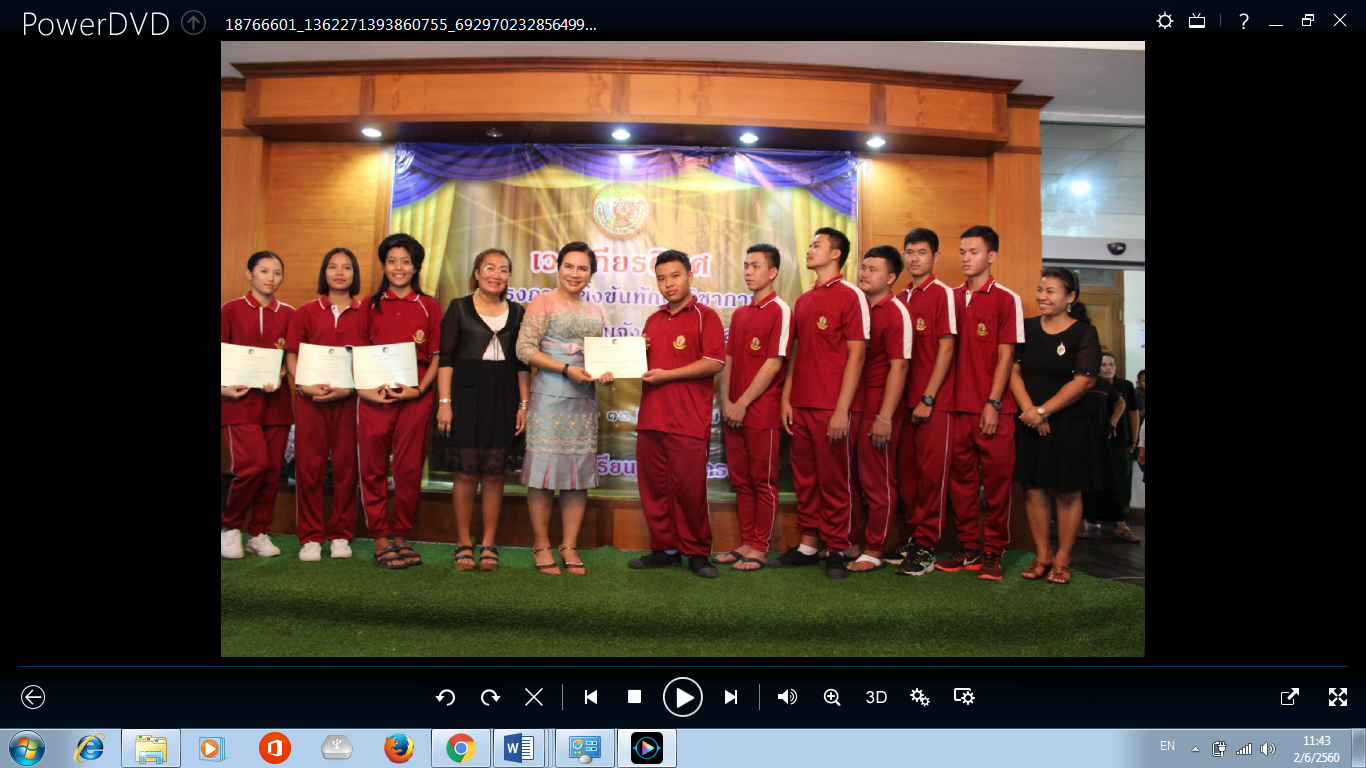 ชนะเลิศละครภาษาจีน   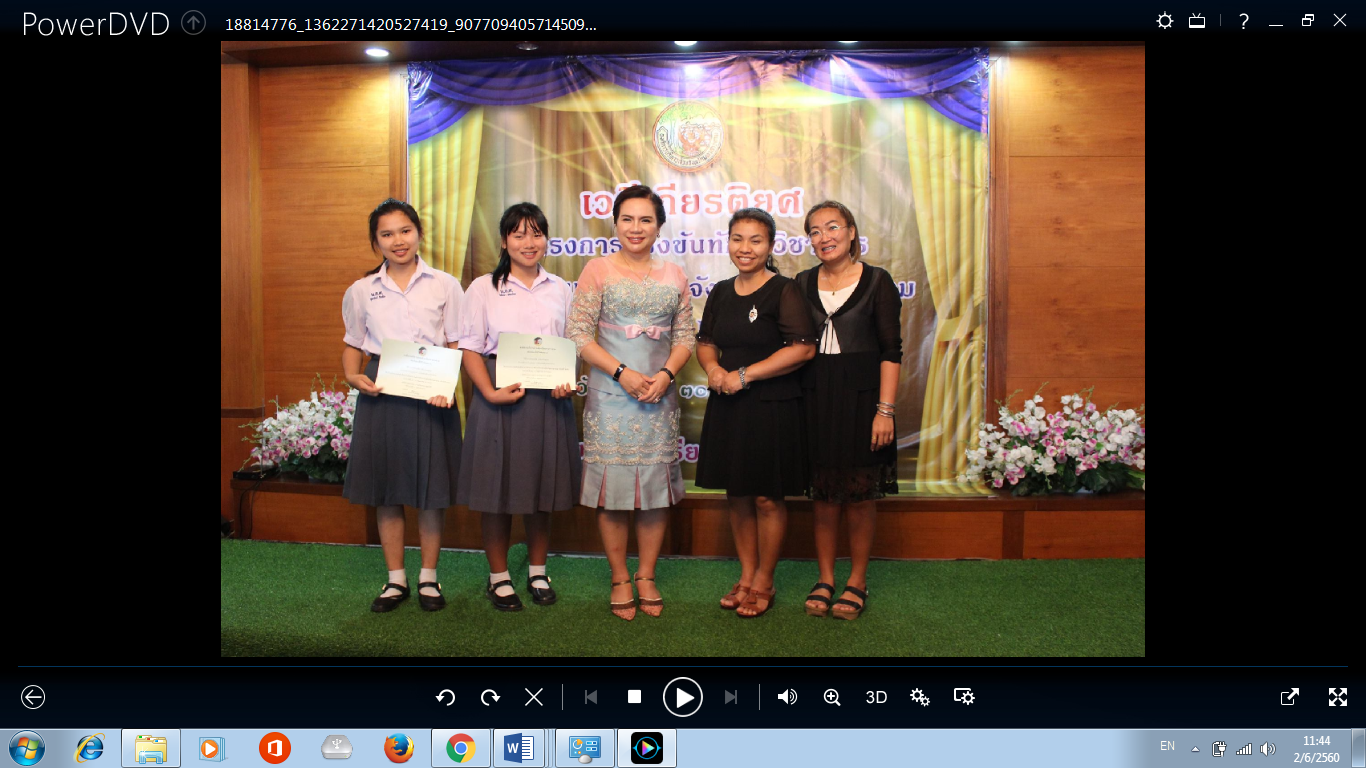 ชนะเลิศ crossword ม.ปลาย   ประวัติผู้วิจัยชื่อ 		   		นางอัจฉราวรรณ   ภิบาล
วัน เดือน ปีเกิด	  	วันที่ 16  พฤษภาคม  2519
สถานที่ทำงาน                   โรงเรียนหนองเหล็กศึกษา  ตำบลหนองเหล็ก   อำเภอโกสุมพิสัย   
                                     จังหวัดมหาสารคาม ที่อยู่ปัจจุบัน 			บ้านเลขที่ 32 หมู่ 10  ตำบลหัวขวาง  อำเภอโกสุมพิสัย   
                                     จังหวัดมหาสารคาม  44140ตำแหน่งหน้าที่                   ครู อันดับ คศ. 3
ประวัติการศึกษาขั้นตอนกิจกรรมเครื่องมือ/ICTบทบาทผู้เรียนบทบาทผู้สอนทดสอบก่อนเรียน2 ชั่วโมงให้นักเรียนทดสอบก่อนเรียนแบบทดสอบการพูดนักเรียนทดสอบก่อนเรียนบันทึกคะแนนตามแบบประเมินผลแผนที่ 1 2 ชั่วโมงขั้นที่ 1 กิจกรรมละลายพฤติกรรม(Ice  Breaking )30 นาทีแบ่งนักเรียนออกเป็น กลุ่ม กลุ่มละเท่าๆกัน ครูเริ่มคำศัพท์ให้ 1 ตัว ครูชี้ไปแต่กลุ่มให้ต่อคำศัพท์ไปเรื่อยๆ จนกระทั่งมีกลุ่มต่อไม่ได้  กลุ่มไหนต่อไม่ได้ห้ออกมาทำกิจกรรมหน้าชั้นเรียนตัวอย่างเกมนักเรียนทุกคนร่วมเล่นเกม-ชี้แนะแนวการเล่นเกมขั้นที่ 2 สร้างแรงบันดาลใจ   (Inspiration)1.30 ชั่วโมงผู้เรียนชมคลิปวีดิทัศน์เกี่ยวกับพิธีกรและดูหนังสั้นในรูปแบบต่าง ๆหลากหลายเรื่องราวและทำการศึกษาวิธีการสร้างและพัฒนาสื่อ  การตัดต่อวิดีโอ รวมทั้งการถ่ายภาพ วีดิโอ และการบันทึกเสียง เป็นต้น ศึกษาจากสถานที่จริงโดยผู้สอนพาผู้เรียนในชั้นเรียน ออกนอกห้องเรียนไปดูสถานที่ต่างๆทั้งในโรงเรียน -อินเทอร์เน็ตเพื่อการสืบค้นข้อมูลเช่น google, youtube-อุปกรณ์บันทึกข้อมูลต่างๆ เช่น กล้องถ่ายภาพนิ่ง ภาพเคลื่อนไหว เครื่องบันทึกเสียงโทรศัพท์มือถือ-สืบค้นข้อมูลจากแหล่งสืบค้นต่างๆ-รวบรวมประเด็นต่างๆที่ตนเองสนใจทั้งจากการสืบค้นข้อมูลและการลงสำรวจพื้นที่จริง-ให้คำแนะนำในการสืบค้นข้อมูล-ประสานงานโรงเรียนและชุมชนเพื่อลงสำรวจพื้นที่จริง-อำนวยความสะดวกในการลงพื้นที่แผนที่ 2 4 ชั่วโมงขั้นที่ 3 นำสู่การเปิดใจ (Into Open  Mind)ผู้เรียนเปิดโอกาสให้นักเรียนได้เข้ารับการฝึกอบรมการทำหนังสั้นจากผู้เชี่ยวชาญ อาจารย์ วิชาญ สุมาลีอุปกรณ์การถ่ายทำจริงนักเรียนเข้าร่วมอบรมการถ่ายทำ พิธีกรการทำหนังสั้นให้คำแนะนำ เสนอแนะแนวทางการสื่ออิเล็กทรอนิกส์แผนที่ -32 ชั่วโมงขั้นที่ 4 ระดมสมองค้นคว้า( In order to Brain Storming )หลังจากอบรมเสร็จเปิดโอกาสให้นักเรียนแสดงความคิดเห็น และระดมสมองช่วยกันคิดเกี่ยวกับเรื่องที่จะทำและนำเสนอเค้าโครงเรื่อง เพื่อตรวจความถูกต้องด้านไวยากรณ์อินเทอร์เน็ตเพื่อการสืบค้นข้อมูลเช่น google, youtube-ประชุมวางแผนการทำงาน มอบหมายผู้รับผิดชอบ-นำเสนอแผนงานการลงพื้นที่ตามเวลาที่กำหนดประสานแหล่งเรียนรู้ในโรงเรียนและชุมชนแผนที่ -42 ชั่วโมงที่ 5 การฝึกปฏิบัติ  ( Practice )--- ฝึกปฏิบัติการสนทนาเนื้อหาที่กำหนดให้   เป็นคู่ก่อน เมื่อเห็นว่านักเรียนมีความพร้อมด้านทักษะการพูด การทำงานเป็นทีมแล้ว จากนั้นจึงถ่ายทำหนังสั้นและกำหนดเวลาในการทำงานหมายเหตุการถ่ายทำใช้นอกเวลาเรียน-อุปกรณ์บันทึกข้อมูลต่างๆ เช่น กล้องถ่ายภาพนิ่ง ภาพเคลื่อนไหว เครื่องบันทึกเสียงโทรศัพท์มือถือ-เครื่องคอมพิวเตอร์-โปรแกรมตัดต่อคอมพิวเตอร์ที่ นักเรียนเลือกใช้ในการพัฒนาสื่อ-เก็บรวบรวมข้อมูล ทั้งการสัมภาษณ์ การถ่ายภาพ วีดิโอ บันทึกเสียง-อำนวยความสะดวกในการลงพื้นที่-ชี้แนะแนวทางการเก็บรวบรวมข้อมูลต่างๆแผนที่ -52 ชั่วโมงขั้นที่ 6 นำเสนอชิ้นงาน  ( Presentation )แผนที่ 62 ชั่วโมงขั้นที่ 7 ผลงานสู่การเรียนรู้(Production to learning)นักเรียนนำเสนองานปฏิบัติการพูดเพื่อการสื่อสารนำเสนอใน facebook, Youtubeกิจรรมนี้คุณครูจะให้นักเรียนดูผลงานของเพื่อน ๆจากนั้นวิพากษ์ วิจารณ์งานอย่างสร้างสรรค์และให้ข้อเสนอแนะในการปรับปรุงแก้ไข-เครื่องคอมพิวเตอร์-โปรแกรมตัดต่อคอมพิวเตอร์ที่ นักเรียนเลือกใช้ในการพัฒนาสื่อ-สื่ออิเล็กทรอนิกส์ที่พัฒนาขึ้น-facebook, -youtubeนำเสนอชิ้นงานสื่ออิเล็กทรอนิกส์จากการทำงาน-นำเสนอเค้าโครงเรื่องต่อครู -ปรับปรุงแก้ไขตามคำแนะนำ-ให้ข้อเสนอแนะเพื่อปรับปรุงแก้ไขสื่อแผนที่ -52 ชั่วโมงขั้นที่ 6 นำเสนอชิ้นงาน  ( Presentation )แผนที่ 62 ชั่วโมงขั้นที่ 7 ผลงานสู่การเรียนรู้(Production to learning)นักเรียนนำเสนองานปฏิบัติการพูดเพื่อการสื่อสารนำเสนอใน facebook, Youtubeกิจรรมนี้คุณครูจะให้นักเรียนดูผลงานของเพื่อน ๆจากนั้นวิพากษ์ วิจารณ์งานอย่างสร้างสรรค์และให้ข้อเสนอแนะในการปรับปรุงแก้ไข-เครื่องคอมพิวเตอร์-โปรแกรมตัดต่อคอมพิวเตอร์ที่ นักเรียนเลือกใช้ในการพัฒนาสื่อ-สื่ออิเล็กทรอนิกส์ที่พัฒนาขึ้น-facebook, -youtubeนำเสนอชิ้นงานสื่ออิเล็กทรอนิกส์จากการทำงาน-นำเสนอเค้าโครงเรื่องต่อครู -ปรับปรุงแก้ไขตามคำแนะนำ-ให้ข้อเสนอแนะผลงานที่เสร็จสมบูรณ์-ชื่นชมผลงานแผนที่ -72 ชั่วโมงขั้นที่ 8 เผยแพร่สู่ชุมชน (Publication)- ผู้สอนนัดหมายสรุปการดำเนินงานโครงการและชื่นชมผลงานจากคะแนนการกด Like จากผู้เข้าเยี่ยมชม-ผลจากการเรียนรู้โดยใช้4 IP Model ผ่านการแสดงภาพยนตร์สั้น นักเรียนสามารถสอบผ่านการรับทุนจากสถาบันขงจื่อ ไปเรียนต่อที่ ประเทศจีน ได้ -PowerPoint-YouTubeนำเสนอผลงานที่เสร็จสมบูรณ์-ให้ข้อเสนอแนะผลงานที่เสร็จสมบูรณ์-ชื่นชมผลงานทดสอบหลังเรียน2 ชั่วโมงให้นักเรียนทดสอบหลังเรียนแบบทดสอบการพูดนักเรียนทดสอบหลังเรียนบันทึกคะแนนตามแบบประเมินผล  ระดับคะแนน4321ด้านการแสดง	บทบาทการแสดง การใช้เสียงและความมีชีวิตชีวาในการแสดงการเคลื่อนไหวการใช้ท่าทางและสีหน้าในการแสดง ถูกต้องตาม
หลักการ -	บทบาทการแสดงการใช้เสียงและความมีชีวิตชีวาในการแสดงการเคลื่อนไหวการใช้ท่าทางและสีหน้าในการแสดงผิดพลาด    1-3 แห่ง-	การพูดบทละคร
หยุดคิดบ้าง 1-3 ครั้ง-	บทบาทการแสดงการใช้เสียงและความมีชีวิตชีวาในการแสดงการเคลื่อนไหวการใช้ท่าทางและสีหน้าในการแสดงผิดพลาด   4-6 แห่ง-	การพูดบทละคร
หยุดคิดบ้าง 4-6 ครั้ง-	บทบาทการแสดงการใช้เสียงและความมีชีวิตชีวาในการแสดงการเคลื่อนไหวการใช้ท่าทางและสีหน้าในการแสดงผิดพลาด มากกว่า 6 แห่งการพูดบทละครและการแสดงไม่น่าสนใจการทำงานกลุ่มมีส่วนร่วมในการอภิปรายโดยสามารถนำเสนอความคิดเห็นได้ตรงประเด็นทั้งหมด มีความเข้าใจในเนื้อหา และสามารถวิเคราะห์ความคิดเห็นของผู้อื่นได้ทั้งหมดงานเสร็จตามกำหนด  และงานมีคุณภาพมีส่วนร่วมในการอภิปรายโดยสามารถนำเสนอความคิดเห็นได้ตรงประเด็นทั้งหมด มีความเข้าใจในเนื้อหา และสามารถวิเคราะห์ความคิดเห็นของผู้อื่นได้โดยส่วนใหญ่ งานเสร็จตามกำหนด  และงานมีคุณภาพมีส่วนร่วมในการอภิปรายโดยสามารถนำเสนอความคิดเห็นได้ตรงประเด็นเกือบทั้งหมด มีความเข้าใจในเนื้อหา และสามารถวิเคราะห์ความคิดเห็นของผู้อื่นได้เกือบทั้งหมดงานเสร็จไม่ทันตามกำหนดแต่งานมีคุณภาพมีส่วนร่วมในการอภิปรายโดยสามารถนำเสนอความคิดเห็นได้ตรงประเด็นเป็นบางส่วน มีความเข้าใจในเนื้อหา และสามารถวิเคราะห์ความคิดเห็นของผู้อื่นได้เป็นบางส่วนเสร็จไม่ทันตามกำหนดและงานไม่มีคุณภาพปีการศึกษา       คะแนนสูงสุดคะแนนต่ำสุดคะแนนเฉลี่ยส่วนเบี่ยงเบนมาตรฐาน255742.0014.0024.006.07255842.0010.0026.036.74 ปีการศึกษา      คะแนนสูงสุดคะแนนต่ำสุดคะแนนเฉลี่ยส่วนเบี่ยงเบนมาตรฐาน255726.007.0017.114.10255831.0010.0018.154.83พ.ศ.  2542ครุศาสตรบัณฑิต(ค.บ.)สาขา ภาษาอังกฤษ สถาบันราชภัฏมหาสารคามพ.ศ.  2555ครุศาสตรมหาบัณฑิต (ค.ม.)สาขาวิชาหลักสูตรและการเรียนการสอน มหาวิทยาลัยราชภัฏมหาสารคาม